VILLAGE RESPONSES TO EBOLA VIRUS DISEASE AND ITS PREVENTION Gbo chiefdom, Bo District, Sierra LeoneEighth interim report to the SMAC program, DFID FreetownPaul Richards, Joseph Amara, Esther Mokuwa, Alfred Mokuwa, Roland SulukuNJALA UNIVERSITYMarch 24th, 2015ABSTRACTThe present document is the eighth and final report in a series presenting descriptive results of a survey of responses to Ebola and Ebola control in 26 villages in all three provinces of rural Sierra Leone, fieldwork for which was undertaken in December 2014.  The report covers three villages in Gbo chiefdom, in Bo District.  Some emphasis is placed on how inconsistencies of Ebola response are perceived at local level, and undermine trust.  Ebola responders should not only improve the quality of their messages, but also concentrate on explaining aspects of the response that villagers find most puzzling, if trust is to be restored.       IntroductionThis is the last of eight interim reports offering data from questionnaire surveys and parallel focus group sessions undertaken in December 2014 with villagers in 26 villages in parts of eastern, northern and southern provinces of Sierra Leone concerning impact of Ebola virus disease (EVD).  A final, consolidated analytical report is in preparation.  The present report is descriptive, and covers three villages in Gbo chiefdom - the chiefdom headquarters, Gbaiima, and two outlying villages, Mogibisi and Mokebi (Fig. 1).  Gbaiima is situated on the main motor road from Freetown, about 25 km. NW of Bo.  The results broadly confirm the findings of previous reports.  Communities have been confused by earlier mixed messages about Ebola infection risks, especially concerning bush meat as a source of infection.  As this new report shows, changed (but inadequately explained) messaging accounts for a lingering skepticism about the true causes of the disease.  Nevertheless, there is considerable acceptance that Ebola is spread by human contact, including contact with corpses of EVD victims during burial practices.  But the report also suggests that resentment at the activities of "safe burial" teams is still widespread. This suggests that the nature of the infection risk associated with burial has not been well explained, or is not well understood.  It has been suggested that one of the reasons for a downturn in the EVD epidemic in the districts covered by these reports is that villagers have rather quickly learnt to "think like epidemiologists".  The present report provides some further evidence that this is the case.  Risks posed by the movements of people with the disease appear to be well grasped, and quarantine and curfew measures appear to be well accepted.  Some evidence is provided that village experience of other infectious epidemic disease (smallpox, tuberculosis, goat PPR virus) continues to provide a relevant frame of reference.  Several older villagers recalled the need for quarantine to address smallpox risks.  Grasping the nature of the present epidemic, however, requires two-way learning.  As before, the various focus group sessions, and the answers given to the randomized village surveys of male and female adults, are fully transcribed, with the intention of helping epidemiologists to "think like a villager".  In the focus group transcripts, responses are anonymized but run order data are given (col. 2) to allow the reader to track recurrent voices.         EVD - a disease of mobility?EVD spread through Sierra Leone from Kailahun to Freetown, and into the northern provinces, largely along the country's recently modernized main road system.  This is apparent from the map of cases from Epidemic Week 1 to 45 (Fig. 2).  Less accessible chiefdoms in the far north, the costal zone of the south and adjacent to the Gola Forest along the border with Liberia have had few if any cases.  Persons falling ill and suspecting they had been infected sometimes tried to move into the interior to seek family help or "country" treatment, but they often were unable to move far before being immobilized by the onset of the "wet" phase of the disease.  Public transport operatives quickly became alert to the symptoms of the disease, and routinely refused to accept passengers who were obviously ill.  As rural communities became more aware of the disease and its infection pathways they too became very cautious about accepting strangers seeking local treatment.  One woman in an outlying village opined that everyone should obey the bye-laws set by the government, people should stay where they are until Ebola is eradicated, do not touch sick persons - call 117.  Families found it sometimes hard to refuse to care for their own incoming sick relatives, and to consign them to external help providers instead, but we present evidence that village chiefs have been vigilant and proactive in refusing such returnees entrance.  This vigilance has also helped the Ebola ambulance service to collect cases for timely isolation.  Well-organized Ebola treatment centres, such as the one run by MSF in Bo, provided increasingly effective care for Ebola victims, assisted by timely extraction.  An illuminating instance of a virtuous cycle of interactions is reported by one of the chiefs in the focus group data, and is reproduced here.       I know of one Ebola patient who escaped from Bo Town and entered Gb. village. She entered the village with a false discharge card, claiming to have been discharged from the 'Epicentre' [Bo MSF treatment facility, 'epicentre is a word with locally reassigned meaning] as a survivor. Immediately the town chief alerted the community, and sent information straight away to me (Ab5) [a chief] in M. village. Upon hearing the information, I sent a message that the victim should not be allowed by anyone in the community, she should be sent back. Days after sending the victim back, she died of Ebola. The families of the deceased were told to go for check-up. The families refused saying that none of them ever touched the deceased. One week after the mother fell sick, the village then called on the Ebola Training Team to collect all the family members of the deceased. Unfortunately the mother of the deceased died and the sister became sick. The sister survived because she reported for check-up earlier.If lack of interior roads inhibits spread EVD it also inhibits effective disease response.  Villagers in off-road villages often wait for several days before deciding to seek medical help (Table 1).  This is because of the difficulty and costs of arranging hammock transport from off-road locations.  Several villagers talked about access difficulties, and one explicitly stated we are tired of taking the sick with hammocks to the health center.  Focus group facilitators opened up a number of interesting discussions on the link between transport and health.  Expense associated with moving the sick was mentioned on several occasions.  What happens, facilitators asked, if patients cannot pay for their movement?  The three villages reported on here mentioned that chiefs would often mobilize funds, but ultimately families had to cover the debt.  Debt lays a recurrent burden of poverty on many farming families.  Fear of debt is clearly a factor in the reluctance to move a sick patient too soon, but with Ebola delay is deadly.  Focus groups also discussed under what circumstances helicopter movements in connection with Ebola control in remote localities might cause local panic.  One evident message is that careful local liaison would be needed.  Hard questionsThe questionnaire survey instrument used in the 26-village survey concludes by asking interviewees if they wish to pose their own questions to the team.  Some of these questions are helpful in trying to figure out how outside interveners "could think like a villager", and perhaps comprehend some of the reactions to EVD currently written off by WHO and other agencies as ill-informed or perverse.  Responders have perhaps made problems for themselves by not frankly admitting to earlier mistakes (such as the early over-emphasis on risks posed by bush meat), as a prelude to explaining why messages have now changed.  As with the other reports in this series, the present set of village responses concerning what people have been told and what they themselves believe is the cause Ebola shows the usual sharp decline in significance of the bush meat factor.  But the challenges below now seem to imply villagers need some frank explanations if trustworthiness is to be regained.  How can someone contract Ebola through eating bush meat?At first we were told that Ebola can be contracted through eating of bush animals, now they say through body-to-body contact. How true is that? At first we were told that Ebola is contracted through the eating of bush meat, now we hear from person to person, why [has the message changed]?Responders also appear to have underestimated the epistemological acuity of many of those they are endeavoring to protect.  The remark I want to know why are bush animals not dying from Ebola, except humans poses a challenge to explain the concept of a symptomless carrier, in the case of fruit bats, by now a very widely known disease vector (see data sheets below).  Other questions raise the issue of the relationship between symptoms and disease.  Because the Ebola virus is such a huge challenge to the human organism it provokes a multiplicity of symptoms. This over-abundance requires to be explained.  One questioner put the epistemological point with elegant simplicity: why are the symptoms of Ebola so many?  A focus group participant wondered: normal death does not exist again; no matter what other sickness kills, they say it is Ebola.  To one questioner this was a doubt-inducing forensic puzzle: the signs of Ebola have been there before, [so] why is it now called Ebola, what is really happening? An answer to this question would be long and complex indeed, since it would have to address the scientific evidence that Ebola antibodies have been found in old, re-examined blood samples from Sierra Leone (implying the disease has a local history before 2014) while at the same time also providing an explanation of the neglect of equally pressing and deadly medical challenges, such as malaria and typhoid, as a result of the global spread of EPD (Ebola Panic Disease).  Or as one of these village voices politely put it: please help us with malaria treatment in this village, malaria is killing us.The concept of "neglected tropical diseases" would also need to be addressed to satisfy the questioner who asked I want you to ask the people that sent you to tell us why they have not yet discovered medicine for this sickness, as has been [the case] for HIV/AIDS?Finally (and this is probably the role of government) someone would have to stand up and explain the contradictions or inconsistencies of policy.  There is no schooling but yet still people gather at the market, why?  As in previous reports, the main focus of animus and disagreement was burial.  The focus group reports are rich in explicit detail about burial practices, including clear identification of certain practices that made existing burial practices "unsafe" from an epidemiological perspective.  "Safe burial" is not rejected out of hand.  One focus group participant was happy about the way burials are done, because if the corpse is placed in plastic, they are doing it to avoid transferring the virus.  But others were keen to pass on the message "think about it from our perspective".  If certain safe burial practices cannot be avoided then at least explain why this so, from a perspective we can understand, seemed to be the plea.Why, for example, were bodies tested EVD-negative not handed back to families to be buried with due care and respect?  Why did burial teams operate with such haste?  So many of the described practices relating to the nursing of the terminally ill and the dispatch of the body emphasized the duty of extreme care placed upon those charged with delivering a loved one into the hereafter.  The impression created by some burial teams was that they were dumping bodies in their haste.  This was seen as sacrilege.  Also, the very concept of "safe burial" came under skeptical scrutiny.  If funerals of Ebola victims were so unsafe that they required special protective clothing, why is it that the health workers do not provide such clothing for family members to participate in the burial of their loved ones?ConclusionOur evidence suggests that most rural Sierra Leoneans have a good grasp of EVD infection pathways and react accordingly.  Evidence of a downturn of Ebola infection in southern and eastern Sierra Leone predates much of the major international response towards the end of 2014.  This is not to say that this effort was not needed, but to argue that local opinion was already pre-conditioned to the kinds of control measures needed to break the Ebola transmission cycle.  In other words, villagers had learnt, even in advance, to "think like epidemiologists".  But local trust has been eroded by mixed messages and a failure on the part of responders fully to admit earlier mistakes and inconsistencies, and to explain, in terms meaningful to local populations, subsequent changes in policy on disease control.  Here it is argued that trust could be restored if epidemiologists, and the Ebola response community more generally, learnt to "think like villagers".   The data presented in this report, and in the seven that precede it, are intended to help that empathetic learning task.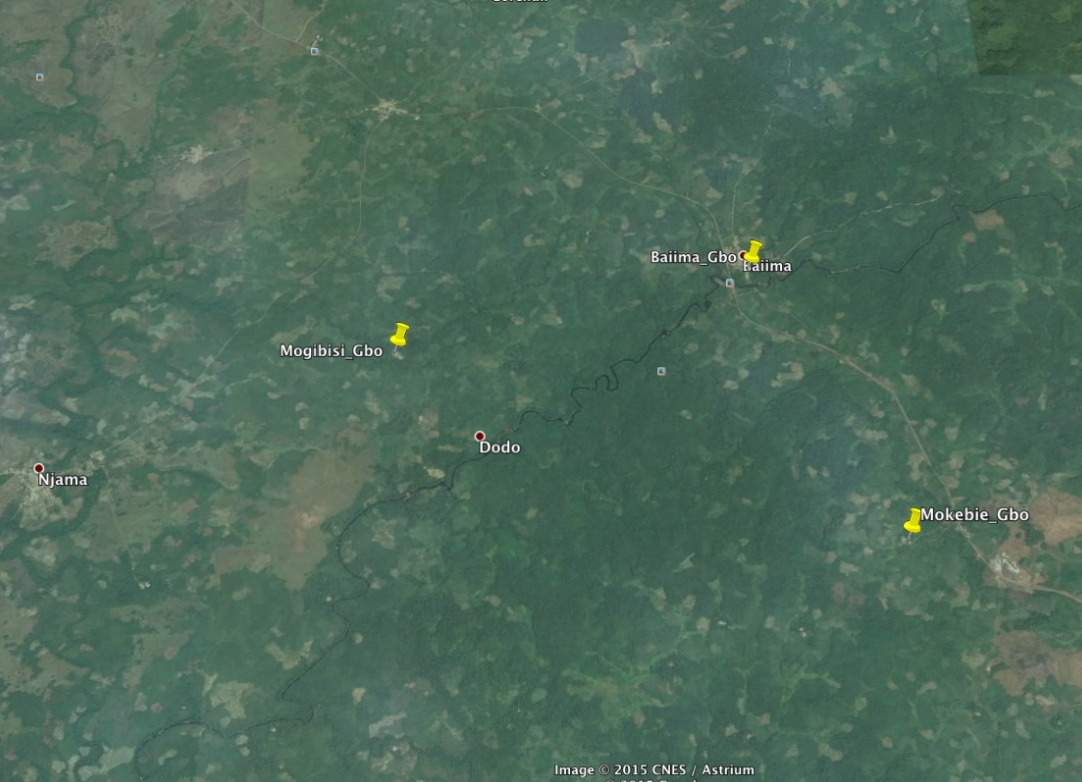 Fig. 1: Baiima, Mogibisi and Mokebi villages, Gbo chiefdom, Bo District	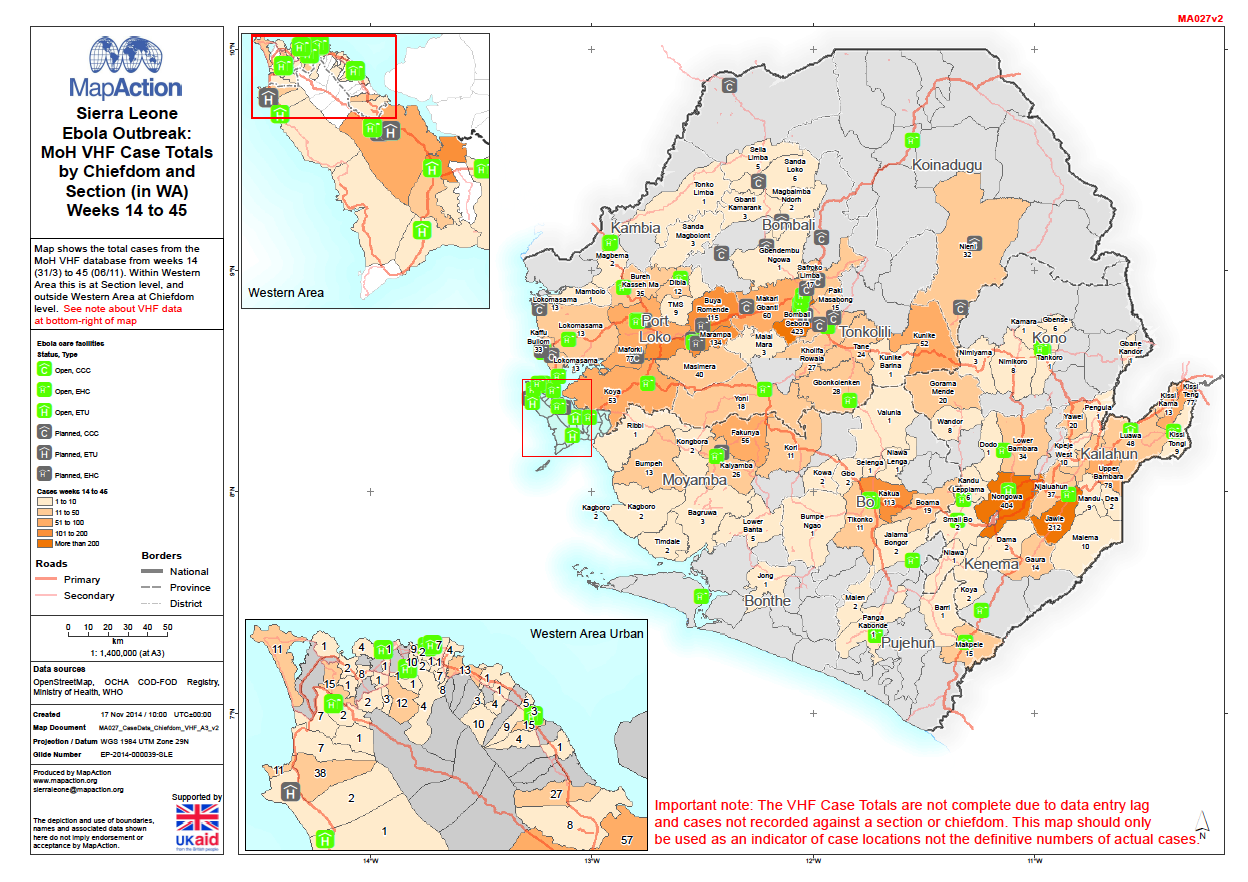 Fig. 2: Ebola in Sierra Leone - a disease of main roads? (Distribution of cases at week 45, 6th November 2014)* 3 missing valuesTABLE 1: whether or not to wait before seeking treatment for a sick villager (typical waiting times = 1-3 days)GBAIIMA-GBOWhat do you understand to be the causes of this sickness [EVD]?  GBAIIMA-GBOWhat is your own idea about how this disease [EVD] spreads?  GBAIIMA-GBOQuestions from villagersMOGIBISI-GBOWhat do you understand to be the causes of this sickness [EVD]?  MOGIBISI-GBOWhat is your own idea about how this disease [EVD] spreads?  MOGIBISI-GBOQuestions from villagersMOKEBI-GBOWhat do you understand to be the causes of this sickness [EVD]?  MOKEBI-GBOWhat is your own idea about how this disease [EVD] spreads?  MOKEBI-GBOQuestions from villagersVILLAGE:  GBAIMA SONGA, SECTION:  GBO, CHIEFDOM: GBO, DISTRICT: BO                                                        Village/town name: GBAIIMA SONGA  Interviewee: JAMES BOCKARIE AND NANCY BASSIE DATE: 10/12/14, group: MALE ELDERSDATA CLERK: Francis B. Johnson, NOTE TAKER: James Bockarie, FACILITATOR: Nancy BassieVILLAGE: GBAIMA SONGA, CHIEFDOM: GBO, SECTION: GBO, DISTRICT: BOVillage/town name: GBAIIMA, interviewers: Sahr Fayia and Philip M. Lahai, DATE: 10/12/14     Group: WOMENVILLAGE:  GBAIMA SONGA    SECTION:  GBO     CHIEFDOM:  GBO   DISTRICT: BO                                                        Village/town name: GBAIMA SONGA, Interviewers: Jestina Conteh and Vandi Kanneh  DATE: 10/12/14, Group: YOUTHDATA CLERK: Francis B. Johnson, NOTE TAKER: Vandi Kanneh, FACILITATOR: Jestina ContehVILLAGE: MOGBISI, SECTION: MARYU, CHIEFDOM: GBO, DISTRICT: BO                                                        Village/town name: MOGBISI   Interviewee: Jestina Conteh and Vandi Kanneh, DATE: 13/12/14, GROUP:  MALE ELDERSVILLAGE:  MOGBISI, SECTION:  MARYU, CHIEFDOM:  GBO, DISTRICT: BO                                                        Village/town name: MOGBISI, Interviewers: James Bockarie and Nancy Bassie, DATE: 13/12/14, GROUP: WOMENVILLAGE: MOGIBISI, SECTION: MARYU, CHIEFDOM: GBO, DISTRICT: BOVillage/town name: MOGBISI, interviewers: Sahr Fayia and Philip M. Lahai, DATE: 13/12/14, GROUP: YOUTHVILLAGE: MOKEBE, SECTION: GBO, CHIEFDOM: GBO, DISTRICT: BO                                                        Village/town name: MOKEBE   Interviewers: Jestina Conteh and Vandi Kanneh, DATE: 14/12/14, GROUP: WOMENVILLAGE:  MOKEBE, SECTION:  GBO, CHIEFDOM:  GBO, DISTRICT: BO                                                        Village/town name: MOKEBE   Interviewers: James Bockarie and Nancy Bassie, DATE: 14/12/14, GROUP: YOUTHVILLAGE:  MOKEBBIE, SECTION: GBO, CHIEFDOM: GBO, DISTRICT: BOVillage/town name: MOKEBE   Interviewers: Sahr Fayia and Philip M. Lahai, DATE: 14/12/14, GROUP: MEN                                                                                        VillageChiefdomDistrictRoad accessWaitNever waitn =1. Gumahun-FaamaBadiaBosome025252. BaimaGboBogood327303. MogibisiGboBosome421254. MokebieGboBosome022225. FengehunKakuaBosome128296. GbumbehKakuaBosome228307. SarguehunKakuaBosome424288. GbangbaSelengaBosome129309. BawuyaKoriMoyambanone1872510. FogboKoriMoyambanone19827*11. Moyamba JunctionFakuniyaMoyambagood16143012. NjagbemaKamajeiMoyambanone17133013. MobaiwaKamajeiMoyambanone15153014. MogbuamaKamajeiMoyambasome17133015. FoinduYoniTonkolilisome9213016. MasengbehYoniTonkolilinone2283017. MarakaYoniTonkolilinone2262818. BoGauraKenemanone1171819. JagbemaGauraKenemasome5253020. NjalaGauraKenemanone1252621. Peri FefewahunGauraKenemasome8223022. SanolaGauraKenemasome4182223. Senehun BuimaGauraKenemasome7222924. Komende-LuyamaLower BambaraKenemagood3222525. MapumaKoyaKenemasome13173026. BelebuTunkiaKenemasome111930TOTAL223496719Percent31.02%68.98%100%1. F. Eating of bush meat (bats, etc), touching infected persons.2. F. Eating bush meat like bats, monkeys, etc.3. M. Through body contact with infected persons, eating fruits partly eaten by bats.4. F. Eating bush meat like bats, monkeys, etc, through body-to-body contact.5. M. No answer6. F. Through body contact with infected persons.7. M. Eating of bush meat.8. F. I don't know.9. F. Eating of bush meat (monkeys, bats, etc.)10. F. Eating of bush meat.11. M. Through body-to-body contact.12. F. Through body contact with infected persons, accommodating strangers, through sex.13. F. Through body contact with infected persons.14. F. Through body-to-body contact.15. M. Through sex, touching an infected persons16. F. Eating of bush animals, touching sick and dead persons.17. M. Eating of bush animals, touching sick and dead persons, eating fruits partly eating by bats, close body contact with others.18. M. Through body-to-body contact, touching sick and dead persons.19. F. Through body-to-body contact and body fluids from infected persons.20. M. Eating of bush animals, body-to-body contact.21. M. Body-to-body contact, eating of bush meat, playing with sick persons, washing of corpses.22. M. Eating of bush animals, touching of sick persons, washing of dead bodies.23. M. Washing of corpses, eating of bush animals, touching of infected persons.24. F. Eating of bush meat like bats, monkeys, etc.25. M. Only God knows the causes.26. F. I don't know27. M. Eating of bush animals (monkeys, bats, etc), eating fruits partly eaten by animals, touching sick people28. M. Eating of bush animals (monkeys, bats, etc), sex with survivors, touching infected persons.29. F. Eating of bush animals (bats)30. F. Never set eyes on an infected person so cannot tell how it is spread or what causes it.1. F. I don't know much about this sickness, all I know is they said it came from Guinea to Kailahun and it is spread through body-to-body contact.2. F. Denial of the fact that Ebola is real, through body-to-body contact.3. M. Denial of the fact that Ebola is real, through body-to-body contact, eating of bush meat.4. F. I don't have much experience about the spread of the disease, all I know is that you can be infected by eating bush meat.5. M. Through body-to-body contact, eating bats.6. F. No answer7. M. Through body-to-body contact, washing of corpses, going against the preventive measures against Ebola.8. F. Washing of corpses, touching victims of Ebola.9. F. No answer10. F. Washing corpses, going against the preventive measures about Ebola.11. M. Through body-to-body contact and strangers.12. F. Through body contact with infected persons.13. F. Through body contact with infected persons.14. F. Through contact with infected persons/dead.15. M. Through movement from one place to another, no washing of hands regularly, washing corpses.16. F. Through body-to-body contact, playing with sick persons.17. M. Through body-to-body contact, visiting the sick.18. M. Through body-to-body contact, public gatherings.19. F. Through body-to-body contact, public gatherings.20. M. Through body-to-body contact.21. M. Through contact with infected persons, public gatherings.22. M. Eating with infected persons, sick cases are [not] report to the appropriate authorities.23. M. Visiting infected homes, infected persons moving to Ebola free zone.24. F. Moving from one place to another, accommodating strangers, washing corpses.25. M. Moving from one place to another, accommodating strangers, touching sick persons.26. F. Eating of bush animals (bats, monkeys, etc), not adhering to the preventive measures.27. M. Movement of people from one place to another, accommodating infected persons, not adhering to the preventive measures.28. M. Eating of bush animals (bats, monkeys, etc), contact with infected persons, washing corpses.29. F. Sleeping and touching body fluids from infected persons.30. F. Through infected persons escaping quarantined homes/areas and staying in a different community.1. F. I want to know why are bush animals not dying from Ebola, except humans.2. F. Let us work together to fight Ebola.3. M. I want the government to train more people in the fight against Ebola.4. F. Let us pray to God to end this sickness.5. M. No question6. F. We need urgent help to eradicate Ebola.7. M. Please help us eradicate this dreadful disease [from] our country and world as a whole.8. F. No question9. F. Please help us with malaria treatment in this village, malaria is killing us10. F. Thanks and may God bless you for your effort in combating this menace.11. M. Why is it that when people die of Ebola it is said that we should not touch their corpse?12. F. No question13. F. Why is it that the burial teams do not wash the corpse before burial?14. F. No question15. M. What other strategies are required to put a stop to this disease as it is still killing our people? Why are foodstuffs so expensive in the market?16. F. Are we going to experience Ebola until the year ends, and what do you say about the advice given about Ebola prevention?17. M. At first we were told that Ebola can be contracted through eating of bush animals, now they say through body-to-body contact. How true is that?  (2) Is there any first aid treatment for Ebola if it happens there is no hospital in the village where one lives? (3) the signs of Ebola have been there before, why is it now called Ebola, what is really happening?             18. M. How can someone contract Ebola through eating bush meat?19. F. No question20. M. When will Ebola end?21. M. No question22. M. There is no schooling but yet still people gather at the market, why?23. M. We want WHO to train community people to be assisting the doctors in treating these cases and provide vehicles to community health centers so that people will be transported earlier to 'epicenters'. (2) I want you to ask the people that send you to tell us, why they have not yet discovered medicine for this sickness as has been for HIV/AIDS?24. F. Let's pray to God for the eradication of this deadly disease.25. M. Thank you.26. F. Thank you, hope that the Ebola virus [will] be eradicated as soon as possible.27. M. I want a health center in this community to provide us with medicines when we are sick, and I pray that Ebola [can] be eradicated [from] this country.28. M. No question29. F. No question30. F. No question1. M. Eating bush meat, touching infected person, burying victims of Ebola2. F. Through contact with infected persons, eating of bush meat like (monkeys, bats, etc) and fruits partly eaten by bats.3. M. Eating of bush meat, contact with body fluids from infected persons, washing corpses of infected persons.4. F. Eating of bush meat (bats, monkeys, chimpanzees, etc).5. M. It is from God.6. F. Eating of bush animals.7. F. Eating of bush animals (monkeys, baboons, bats, etc).8. F. Eating of bush meat (bats, monkeys, baboons, etc).9. M. Eating of bush meat (monkeys, bats, baboons).10. M. Eating of bush meat (monkeys, bats, baboons), infected persons mingling with non-infected persons.11. M. Eating of bush animals.12. F. Through contact with infected persons, eating of bush meat like (monkeys, bats, etc)13. M. Through sex, shaking of hands with others,14. F. Eating bush animals, eating with infected persons, through body fluids from infected persons.15. F. Eating of bush animals (monkeys, bats, chimpanzees, etc), contact with infected persons.16. M. Going against bye-laws not to accommodate person with status you do not know.17. F. I don't know.18. M. Touching, eating and playing with body fluids of infected persons.19. F. Eating of bush animals (monkeys, bats, chimpanzees, etc), body-to-body contact, touching the sick.20. M. Body contact with infected persons, public gatherings.21. F. Eating of bush meat, body-to-body contact (sex).22. M. Eating of bush meat, touching infected persons, washing corpses.23. M. Malaria, severe cold, eating of bush meat24. F. Eating of bush meat25. M. Eating of bush meat1. M. Through travelling from one place to another, poor sanitation, touching and eating animals that have been infected.2. F. Denial of the fact that Ebola is real, not adhering to the laid down rules of government concerning the disease.3. M. Denial of the fact that Ebola is real.4. F. Through body contact with infected persons, not adhering to the laid down rules of government concerning this disease.5. M. Through body-to-body contact, touching infected persons, touching corpses.6. F. Through body-to-body contact, public gatherings, touching of infected corpse.7. F. Through body-to-body contact, movement of infected persons from one place to another.8. F. Free movement of people from one place to another, not adhering to bye-laws concerning Ebola.9. M. Free movement of infected persons from one place to another, touching the sick and burying the dead10. M. Movement of infected persons to non-infected places, not adhering to the bye-laws.11. M. Through body-to-body contact.12. F. Through body-to-body contact, drinking from the same cup with different people.13. M. Through body-to-body contact (sex, shaking of hands), drinking from the same cup with different people.14. F. Through body contact with infected persons, movement of people from one place to another, visiting the sick always.15. F. Through contact with infected persons, accommodating infected persons.16. M. No answer17. F. Accommodating strangers with whose status you do not know, shaking hands with the sick, washing of corpses18. M. Through body-to-body contact, contact with body fluids from infected persons, eating infected animals.19. F. Sharing food with infected persons, body-to-body contact.20. M. Playing with body fluids from infected persons, washing corpses.21. F. Eating of dead animals, body contact with infected persons.22. M. Touching and playing with infected persons.23. M. Touching and playing with infected persons.24. F. Touching of the dead, hand shaking, body-to-body contact25. M. Touching somebody (infected person), holding or hugging, eating of fruits left of by bats and monkeys1. M. No question2. F. No question3. M. No question4. F. No question5. M. No question6. F. We should all come together and pray for the eradication of the disease out of our country, ensure that the bye-laws are been enforced.7. F. Thank you.8. F. When will Ebola end?9. M. What is this interview all about, is it for development purpose?10. M. As health is wealth, we are appealing for the construction of toilet facilities in our village, good road network as we are tired of taking the sick with hammocks to the health center. We need a health center and safe drinking water in our village.11. M. What do you want us to do to eradicate this disease?12. F. I don’t really know where this sickness came from and I'm very angry with the restriction of movements. What drugs are doctors preparing to end this disease?13. M. No question14. F. No question15. F. I'm praying that God will end this sickness once and for all.16. M. No question17. F. No question18. M. I want to know when will Ebola end?19. F. No question20. M. How did Ebola enter Sierra Leone? (2) When did Ebola enter Sierra Leone? (3) Why have the original drugs for the treatment of Ebola not [been] sent to Sierra Leone? (4) What do you mean about Ebola? (4) at first we were told that Ebola is contracted through the eating of bush meat, now we hear from person to person, why? (5) Why are the symptoms of Ebola so many?21. F. Why has government not fight to finish Ebola? (2) What is the help of chlorine in fighting Ebola? (3) Is there any medication (drug) for Ebola? (4) What about soap?22. M. No question23. M. No question24. F. Is the survey is only meant for Mogibisi village.  Are there any Ebola survivors?25. M. Expect more effort from government to see that Ebola disease is totally eradicated1. M. Eating of bush meat, contact with infected persons/dead.2. M. Through body-to-body contact, eating of bush meat like (bats, monkeys, chimpanzees), travelling from one place to another.3. F. Eating of bush meat, contact with infected persons.4. M. Eating of bush meat.5. M. Eating of bush animals, body-to-body contact, contact with body fluids from infected persons.6. M. Eating of dead bush animals7. F. Through body-to-body contact especially with strangers.8. F. Through body-to-body contact, accommodating strangers, touching infected persons, through the air we breathe.9. M. Eating of bush animals, touching an infected person.10. F. Touching and playing with suspected persons.11. M. Eating of bush animals (monkeys, bats, etc) and dead animals.12. F. Eating of bush animals, touching sick persons, public gatherings.13. F. Eating bush meat (monkeys, baboons, bats, etc).14. M. Eating of bush animals (monkeys, baboons, bats, etc).15. F. Eating of bush animals (monkeys, bats, etc) and dead animals.16. M. Eating of bush animals (monkeys, baboons, bats, etc).17. M. Eating of bush meat (bats, monkeys, chimpanzees, etc), shaking of hands with others, body fluid from infected persons.18. F. Eating of fruits partly eaten by bats, monkeys, chimpanzees etc.19. M. Eating of bush meat (bats, monkeys, chimpanzees, etc), having sex with different persons, washing the dead [body] of an infected person.20. F. Eating bush meat21. F. Eating of monkeys, chimps, bats, and stick to one partner22. F. Eating of monkeys, chimps, bats and stick to one partner1. M. Through body-to-body contact, denial of the fact that Ebola is real.2. M. Denial of the fact that Ebola is real, through body-to-body contact.3. F. Not adhering to preventive measures.4. M. Through body-to-body contact, eating of bush meat.5. M. Through body-to-body contact, contact with infected persons/dead. Blood contact.6. M. Through body-to-body contact, sex, and washing of corpses.7. F. Through body-to-body contact.8. F. Eating and playing with infected persons.9. M. Touching and having sex with suspected persons.10. F. Touching and eating with suspected persons.11. M. Through body-to-body contact, eating with suspected persons.12. F. Through sexual contact with suspected persons, touching of the sick.13. F. Movement of people from one place to another, denial of the fact that Ebola is real, going against the preventive measures of Ebola.14. M. Through body-to-body contact, people involved in secret burials of infected persons, movement of people from one place to another, going against the bye-laws of preventive measures15. F. Movement of people from one place to another, accommodating strangers, body contact with infected persons.16. M. Keeping an infected person at home secretly, washing of corpses, no abiding [by] the preventive measures.17. M. Frequent movement to infected areas, accommodating strangers from infected areas, burying of the dead with status you don't know.18. F. Frequent movement to infected areas, not adhering to the bye-laws.19. M. Having sex with people you do not know, accommodating strangers with status you do not know.20. F. Touching of dead bodies, hosting of sick persons21. F. Touching dead bodies, too much crowding, harbouring of strangers22. F. Touching body of the dead, body contact, hand shaking1. M. No question2. M. Can Ebola be cured?3. F. No question4. M. The condition in this village is not favourable, please help us solve the Ebola condition in this country.5. M. Is there a drug for this sickness?6. M. We learned that the burial team has special clothing in order to protect themselves from contracting the disease, why is it that the health workers do not provide such clothing for family members to participate in the burial of their loved ones?7. F. No question8. F. No question9. M. When will Ebola end?10. F. What is Ebola?11. M. No question12. F. No question13. F. We want health service centers to be located at any one mile range.14. M. What can we do as a small community to protect ourselves from this deadly disease?  (2) What assistance or subsidies can we get from government to promote agriculture, and what assistance is there for our children who have sat down without going to school all the while?15. F. Everyone should obey the bye-laws set by the government, people should stay where they are until Ebola is eradicated, do not touch sick persons - call 117, government should help us with toilets facilities as we know health is wealth, we want to embark on prayer against this disease.16. M. We want government to fight very hard to eradicate this sickness of out this country.17. M. No question18. F. No question19. M. No question20. F. No question21. F. No question22. F. No questionNo.Card no.AgeStatusSexEconomic activityQuestionsResponses1Aa167C/dom Treasury ClerkMFarmerWhat are the sicknesses or diseases that took place in this village during the past 12 months?Malaria2Aa267C/dom Treasury ClerkMFarmerWhat are the symptoms of malaria?Eyes becomes yellow, headache, swollen feet, hair becomes slippery and slight stomach pain3Ab155CouncillorMFarmerHow many people were affected?2 people were affected4Ab255CouncillorMFarmerDid anyone die, among those infected?Yes, one died5Ab355CouncillorMFarmerWhat is the name and age of the dead person?HK - 65 yearsBURIAL PROCESS6Ab455CouncillorMFarmerHow was the burial process carried out?After the death, the Ebola burial team took him from the hospital and requested for His pastor and three family members to attend the burial, but they were not close to the grave during the burial process7Ab555CouncillorMFarmerAre you happy about the burial by the Ebola team?Not happy, because he was not washed, and only wrapped in a tarpaulin for burial.8Ab655CouncillorMFarmerHow do you want the burial process to be carried on?I want them to wash the corpse, dress it in a white cloth before putting the body in a tarpaulin sheath. Also, pray on the corpse, and place sticks and leaves on top of the corpse in the grave.9Ac155Compound HeadMFarmerIs there any other sickness that has occurred in the village in these 12 months?Yes.  Stroke10Ac255Compound HeadMFarmerWhat were the symptoms?Hands and feet became stiff and cannot work, loss of speech.11Ad160Compound HeadMFarmerWhat were the symptoms?High fever, turning of head, pain in the backbone. Pain in the legs and loss of appetite.12Ad260Compound HeadMFarmerHow many people have been affected?One person13Ad360Compound HeadMFarmerDid anyone die?No14Aa367C/dom Treasury ClerkMFarmerIs there any other sickness that has occurred in the village in these 12 months?Yes. Ebola 15Aa467C/dom Treasury ClerkMFarmerWhat are the symptoms of Ebola?Fever, headache, frequent stool, blood coming from the nose, vomiting.16Ae169Retired TeacherMFarmerWhat are the symptoms of Ebola?Eyes become red, body pain, sore throat, coughing with blood and body rash17Ae269Retired TeacherMFarmerHow many people were affected?2 people18Ae369Retired TeacherMFarmerDid anyone die?None19Af156Section ChiefMFarmerCan you give brief summary of how they got infectedThe incident took place 4 miles away from us; it started with a woman (MF - 47 years old) who complained about headache and later started vomiting, so her husband took her to the chiefdom health centre, where they were [both] detained and the Medical Officer called for an Ambulance from Bo that came and collected them.  Admission was done there for some days and later they were discharged as Ebola free and returned to their community.NORMAL BURIAL PROCESS18Ag158Compound HeadMFarmerWhat happens two days before death in terms of cleaning the sick person?He/she has to be cleaned by his/her eldest son/daughter.19Ag258Compound HeadMFarmerWho medicates the sick at home?His/her eldest son/daughter helps in medication of the sick20Af256Section ChiefMFarmerWho feeds the sick when hungry?He will be fed by both his eldest son and wife21Ad460Compound HeadMFarmerWho dresses the sick?He has to be dressed by his eldest son and brothers.22Aa567C/dom Treasury ClerkMFarmerWhat happens immediately after death?Expecting that the son or daughter was with the sick, and if he/she is afraid or not well experienced, he/she will call an elder to perform the following: Closing eyes, closing mouth, stretching the hands and legs, covering the body23Ag358Compound HeadMFarmerWhat happen [up to] two days after death?Washing is done by three people, the first will put the water on the corpse while the two other will wash and turn the body.After washing and dressing the corpse, the same three people will take the corpse inside the house. Digging of the grave is done by [about] seven people, the same people digging the grave will be responsible to put the corpse into the grave. Pulling of cloth over the corpse is done by the last born child of the deceased, or sometimes by an older person. The cloth is taken to the river and washed. In the grave two people will step in while the others above will gently hand over the corpse. Stick and leaves are placed over the corpse before dirt is deposited.CARING FOR THE SICK24Ae469Retired TeacherMFarmerIf an adult man becomes sick who will care for him?He is to be cared for by his son, if [he has] no son then by his brothers.25Ab755CouncillorMFarmerIf an adult woman becomes sick who will care for her?She is to be taken care by her eldest daughter or her sisters.26Ab855CouncillorMFarmerIf a man or woman with no wife/husband is sick who will care for them?The relatives of the person will care for him/her27Ae569Retired TeacherMFarmerIf the sickness cannot be cared for in the village, what arrangement will the community make to send the sick for treatment?The eldest in the family will summon a meeting with all family members related to the sick. In the meeting contributions are made and six strong youths are selected to carry the sick person to a health centre with a hammock.EPIDEMICSNOTE: Questions about smallpox, TB, and PPR (goat sickness) were prompted, but no answer.28Ae669Retired TeacherMFarmerHave you heard of Ebola sickness?Yes, but we don’t have a case here.29Aa667C/dom Treasury ClerkMFarmerWhat are the causes of the disease?Eating of bats, eating of bush animals, body contact with an infected person.30Ag458Compound HeadMFarmerHow does it spread?Through body contact with an infected person and the movement of people from place to place.31Ag558Compound HeadMFarmerHow can people protect themselves from it?No hosting of strangers. Always wash hands, no hand shaking, avoid movement from one place to anotherRESCUE CENTRE32Ah170Compound HeadMFarmerIf a rescue centre is constructed in the furthest village or section, what are the foreseen constraints?The distance is too far and poor road network.33Ab955CouncillorMFarmerHow will the sick be carried to the centre?By hammock.34Ah270Compound HeadMFarmerHow many people will carry the sick?Six people, but if distance is far it will be more than six.35Ai145Compound HeadMFarmerWhy take the sick to the centre?We take the sick for restoration of health.36Ah370Compound HeadMFarmerWhat do people expect to get after taking the sick to the centre?Cold drink and a token for good work done.25Ab1055CouncillorMFarmerWhat do you suggest are expected solution to ensure sustainability of the rescue centre?The following will ensure sustainability:The sick should get well when taken to the centre.There should be qualified medical doctors.26Ab1155CouncillorMFarmerdittoThere should be enough drugs.27MFarmerIf a helicopter visits your village unexpectedly, what will you do?11 - will run away.9 - will not run away28Ae769Retired TeacherMFarmerWhy run?Because the visit is unexpected29Why run?Because a helicopter has never visited this village before.30Aa767C/dom Treasury ClerkMFarmerWhy not run?Because we want to know the purpose of the visit.31Ag658Compound HeadMFarmerWhy not run?A helicopter will not visit us without a reason. So we will stay to know the reason32Ag758Compound HeadMFarmerIf a white man alone descends from the helicopter, what will you do? We will inspire his brothers or sister to approach the white visitor33Aa867C/dom Treasury ClerkMFarmerWhy come?Because seeing a white man, they will think of development.34Ae869Retired TeacherMFarmerIf a black man descends from the helicopter, what will you do?We will still come around the black visitor.35Ae969Retired TeacherMFarmerWhy come?As long as he is coming from the helicopter, we will certainly think of development purposes.36Aa967C/dom Treasury ClerkMFarmerIf a black and white together descend from the helicopter, what will you do?We will come around to know the purpose of their visit37Ab1255CouncillorMFarmerIf a relative was among the strangers that come from the helicopter, what will you do?We will come around with happiness because we have seen our relative that we know.38Ae869Retired TeacherMFarmerWhat will you tell the visitorsWe will greet and asked the purpose of their visit39Ae969Retired TeacherMFarmerUpon departure what will you tell them?We will tell them not to forget their village in terms of development.NOCARD NOAGE STATUSSEXECONOMIC ACTIVITYQUESTIONSRESPONSES1Ba180Societal headFFarmerWhat are the sicknesses experienced within the last twelve months?Malaria2Ba280Societal headFFarmerWhat are the symptoms of malaria?Sneezing3Bb130FFarmerdittoBeating of the mind (fore head)4Bb230FFarmerWhat are the causes of malaria?Walking a long distances,manual jobs, high sunrise5Ba380Societal headFFarmerHow many people have been affected?Almost half of the inhabitants in the village6Bb330FFarmerHas anyone died of headache?No one ever7Bc147House wifeFFarmerdittoEbola8Bc247House wifeFFarmerWhat are the signs and symptoms of Ebola?Increase in body temperature, vomiting, frequent stool with blood, diarrhea, cholera.9Ba480Societal headFFarmerWhat are the causes of Ebola?Body touching, eating with the suspected person, sexual intercourse with suspected person.10Bd120StudentFFarmerdittoWashing dead bodies11Bd220StudentFFarmerPreventionNo rubbing of skin12Be150House wifeFFarmerdittoNo eating of left-over food of the sick13Bf142FFarmerdittoWashing of hands with soap, cleaning of compound, no accommodation for strangers14Bg162House wifeFFarmerdittoNo touching of dead bodies, no touching of the sick.15Bf242FFarmerHas anyone [here] died of Ebola?No one ever16Bg262House WifeFFarmerHow does it spread?The infected touching the non-infected17Bg362House WifeFFarmerAre you comfortable with the way the Ebola burial team does things?I am not happy at all because our relatives are not included in the burial process.18Bf342FFarmerdittoI am not happy because the dead are not washed and not buried properly as required by us. Even the chemical they use on dead bodies is not required.19Be250House WifeFFarmerdittoI am not happy because [the dead] are not properly buried (not well covered).20Be350House WifeFFarmerHow do you want things to be done?The Ebola burial team is supposed to include people in our community as well. The bodies of the dead are supposed to be wash and prayers are to be offered.21Bg462House WifeFFarmerDo you think you can perform the process better, taking the disease [risk] into consideration?Let our people be trained as contact tracers, burial teams and offer or be allowed to work in the Ebola team, so we can handle the disease properly.22Be450House WifeFFarmerWho cares for married sick people?If a married man or woman is sick, the partner cares for everything until recovery.23Bg562House WifeFFarmerWho cares if the husband or wife is out of town?The immediate families will take care, or the village.24Be550House WifeFFarmerWho takes care of unmarried sick people?The immediate family, the religious leaders or the village.25Ba580Societal headFFarmerWhat if the sick person is a stranger?The host of the stranger takes care.26Ba680Societal headFFarmerIf the person could not be cured in the village?The families or the host will tell the chief, the chief will summon a meeting for contributions to be raised.27Bg662House WifeFFarmerWhat happens if there is no money to pay fees and transportation of the sick?The families and the village sometimes ask for credit.28Be650House WifeFFarmerTwo days before death(Cleaning of the sick)The families or wife or husband perform all cleaning exercise like washing the sick with hot water, soap using bare hands.29Be750House WifeFFarmerMedication of the sickThe families, wife or husband, using cups and spoon with naked hand.30Be850House wifeFFarmerFeeding the sickThe families, wife or husband, using spoon and cup.31Ba780Societal HeadFFarmerDressingThe wife or husband, or a family member.32Ba880Societal headFFarmerImmediately after death what happens?The dead will be covered immediately and the families or wife or husband comes out crying. The community is called and immediately the digging of the grave will be arranged, [a task for] 8 or 10 youths. The body is prepared for washing by three people, one to pour the water, the second to wash the body using torn cloth or sponge to serve as gloves to wrap his or her hands, and the third person would be turning the body round for washing.33Bb430FFarmerAfter washing the body is taken to the place of worship for prayers by the pastor or Imam. The corpse is carried from the mosque or church by the youths to the grave site for burial. The imam or pastor offers prayers at the grave. The burial people are then summoned to the burial home to eat.34Ba980Societal headFFarmerThe cloth that covered the corpse is taken off by the last born child of the deceased. The cloth is carried to the stream for washing and it will be used by the last born35Bb530FFarmerCommunity Rescue Centre - Problems/ConstraintsStigmatization if working at the centre, lack of encouragement, lack of facilities.36Ba1080Societal headFFarmerdittoLack of money, trust and lack of transportation.37Be950House wifeFFarmerdittoFinancial implications38Bh1StudentFFarmerSolutionsSufficient medication, erection of centre in closest possible place.39Bh2StudentFFarmerBurial practices for a chiefIf the chief dies, the message of the decease is not pronounced immediately, criteria are put in place before a particular person announces the death of the chief. The elders within the community arrange the burial while an instruction to the youths is given for the grave to be dug. The body of the deceased is then washed by some important elders in the community. The corpse is not carried to the grave until night because of customs and traditionsNo.Card no.AgeStatusSexEconomic activityQuestionsResponses1Ca131Youth LeaderMFarmerWhat serious sickness occurred in this village in the past 12 months?Malaria2Ca231Youth LeaderMFarmerHow did you know? What are the symptoms?By the following means: urine becomes yellow, eyes becomes yellow, pain in the joints.3Cb128StudentMFarmerHow many people were affected?12 people were affected4Cc129StudentMStudentCan you name themNo, we cannot remember them5Ca331Youth LeaderMFarmerDid anyone die from this sick?Yes, three died and they are: (1). KF 5 years, (2). MS 15 years, (3). HB 2 months.6Cd133StudentMFarmerHow was the burial process carried out?The corpse was taken to a separate place and washed7Ca431Youth LeaderMFarmerWho washed the body?The elders from the family8Cd233StudentMFarmerHow was the washing done and with what? With lukewarm water, soap and sapo [scrubbing material]9Cd333StudentMFarmerWhat was the corpse wrapped in?In a white cloth (kasanke) since the corpse was a child10Ce134YouthMFarmerWho carried the corpse to the grave site?Three to four people, they were MM (Imam), KD (relative) and MK (relative)11Ce234YouthMFarmerWhere did they bury the corpse?At the usual town cemetery12Ce334YouthMFarmerHow was the corpse transported?Carried on a native stretcher (magundia) on the heads of two people13Cf123StudentMFarmerWho was involved in the putting of the corpse in the grave?The imam/Pastor and two others14Cg138YouthMTeacherWhat other sickness have occurred in this village in this 12 months?Blue Boil (ngombumui)15Cg238YouthMTeacherHow did you know/ what are the symptoms?Pain in the area where it will start16Ch140ElderMFarmerHow did you know/ what are the symptoms?Itching and later scabies develops, and fever17Ch240ElderMFarmerHow many people were affected?I cannot remember the total but many people were affected.18Ci132 YouthMFarmerHas anyone died from this sickness?Nobody has died from it19Cj124YouthMFarmerWhat other sickness that have affected you in this 12 months?Ulcer (kogbarlei)20Cj220YouthMFarmerHow do you know/ what were the symptoms?Belly becomes warm, pain in the stomach and cold21Ck142Deputy Youth LeaderMFarmerHas anyone else been affected?I only know of one person.22Ck242Deputy Youth LeaderMFarmerDid the person die?Yes22Ck342Deputy Youth LeaderMFarmerWhat was his/her name and age?CJ - 30 years23Cb228StudentMFarmerHow was the burial process carried out?Youths took the corpse, & prepared a place where the elders washed the body24CL124YouthMFarmerWhat was the corpse wrapped in?First dressed in ordinary cloth and later wrapped in white cloth (kasanke)25CL124YouthMFarmerHow was the corpse taken to the grave site and how many people carried it?Two people held the corpse one at the head side and the other at the feet side. It was accompanied by many people26CL224YouthMFarmerHow was the corpse buried?Two people assisted the Imam to do it. The imam will write in Arabic in the grave and loose the face of the dead27Cm138YouthMFarmerWhere did they bury?In the village cemetery28Cn122StudentMFarmerIs there any other serious sickness that has affected you in the last 12 monthsYes, Ebola29Cm238YouthMFarmerHow did you hear about Ebola?Yes, I heard it from by radio and from our Paramount Chief30Cn222StudentMFarmerWhat are the causes of this sickness?It is caused by eating monkeys, bats, and baboons and food left by these animals31Cb328StudentMFarmerWhat are the causes of this sick?Can be cause body contact too, having casual sex and not adhering to the bye-laws.32CL324YouthMFarmerWhat are the symptoms of Ebola?The eyes becomes red, vomiting, high fever, body rash like scabies and bloody stool33Cm338YouthMFarmerHow can you protect yourself from catching Ebola?Avoid hand shaking, don’t allow strangers in the community as of now34Co119StudentMFarmerHow can you protect yourself from catching Ebola?Avoid casual sex, follow the rules, do not touch sick people, do not wash dead bodies35Ck442Deputy Youth LeaderMFarmerHow can you protect yourself from catching Ebola?Do not bury dead bodies, take all the sick to a health centre and call 117 in suspected cases36Cp136YouthMFarmerAre you comfortable with how the Ebola team bury the dead?No, we are not happy at all37Cp236YouthMFarmerWhat are you not happy about?They cannot wash dead bodies, putting the corpse in a plastic sheath instead of a white cloth (kasanke), whether Muslim/Christian. no prayer is performed on them.38Cq141Chiefdom GangerMFarmerWhat are you not happy about?They prevent us from showing love to the dead (by not seeing their faces and kissing the corpse). They do not have respect for the dead; they just handle them the way they like.39Cr132YouthMFarmerHow do you want them to be buried?To allow family members to pray on the corpse before burial, to dress the dead in the usual white cloth, and to accept family members at the grave site40Cm438YouthMFarmerDo you think you can perform the process better taking the disease into consideration?Yes41Cm538YouthMFarmerHow?To train communities to be burying their dead, and to give all materials to the community for safe burial practices42Cs121StudentMFarmerHas anyone been [directly] affected by Ebola in this town?Nobody has been affected or has died of Ebola in this villageCARING FOR THE SICK43Cq241Chiefdom GangerMFarmerWho cares for seriously sick persons in this town?We have our brother in Bo who immediately comes over to collect any seriously sick person.44Ci232YouthMFarmerWho cares for seriously sick person in the town?The Paramount Chief in the town will volunteer to take care of the sick. The family also will contribute to take care of the sick person.45Ct137YouthMFarmerWho cares for an adult nan when sick?The elders from the family of the sick person. Sometimes his peer group.46CL424YouthMFarmerWho cares for an adult woman when sick?The elders from the family of the sick person, or sometimes her peer group.47Cu119StudentMFarmerIf a man/woman has no husband/wife who cares for him/her?If a male, the relatives will care for him. And also as a woman too.48Cq341Chiefdom GangerMFarmerIf the sickness cannot be cared for in the Village, describe what arrangement will be needed to send the sick person to a hospital or health centre in other locationWe will contact our brother from Bo who will come and collect the person.49Ch340ElderMFarmerIf the sickness cannot be cared for in the Village, describe what arrangement will be needed to send the sick person to a Hospital or Health centre in other locationThe family members will come together and appoint members to be by him/her at the hospital or centre.50Ch440ElderMFarmerBefore the outbreak of Ebola, what were the arrangements then?We would carry the sick in a hammock to the health centre51Ch540ElderMFarmerGiven Ebola, what will you [now] do?We will contact 117 to collect the sick.52Cv113StudentMFarmerHow will the sick be transported/what will it cost?If the sick is transported in a hammock by us the youth, the only thing we look forward to is to get the blessing53Cu219StudentMFarmerHow will the sick be transported/what will it cost?If the distance is too far, like Bo, it will cost Le. 10, 000.TWO DAYS BEFORE DEATH54Cj320YouthMFarmerWho cleans the sick?The closest relative will clean the sick. They will do it with care not to harm him/her.55Cw117StudentMFarmerWho gives the medication?The dispenser/nurse in the village and/or relatives will.56Cv213StudentMFarmerWho does the dressing of the sick person?The closest family member, and it should be done with care.IMMEDIATELY AFTER DEATH57Cw217StudentMFarmerClosing the eyes of the dead, who does it?The closest relatives (brothers/sisters). Sometimes his/her peer group. It should also be done with care58Cw317StudentMFarmerWho closes the mouth?It is the family members and sometimes the Imams/Pastor, with care.59Co219StudentMFarmerCovering of the body - who does it?The family members and sometimes the Imams/Pastor, with care.60Ca531Youth LeaderMFarmerWho does the washing of the dead?A special fire is set to warm the water (lukewarm) with three/two sticks (broom sticks) placed upon the pot. Three people are involved in washing of the dead: one person to scrub the body, another person to turn the body, and the last person will pour water on the corpse.61Co319StudentMFarmerWho takes the corpse from the washing place to the mat, and how many people do that?No fixed number of persons for such [activity]62Ca631Youth LeaderMFarmerHow many people will bring the corpse to the Mosque/Church?This involves many people, since they show their last respect for the dead.63Cc229StudentMStudentWho does the digging?It involves many people as well.64Cc329StudentMStudentWho buries the corpse?Those who dig the grave. Probably two or three will be appointed to transport the corpse to the grave site, and they are to walk with the corpse slowly65Ci332YouthMFarmerWho does the burial?If the person is a Muslim, two people will assist the Imam to bury. If a Christian they will assist the Pastor to put down the coffin into the grave.66Ct237YouthMFarmerWho pulls the cloth on top of the corpse?The last born of the deceased will do it. He/she will not look back until the child gets to a riverside67Ct337YouthMFarmerWhat will happen with the cloth?The cloth will be washed and later the child will use it to cover when sleeping.68Cc429StudentMStudentHow was this corpse transported?Four people will take the corpse on a local stretcher (magundia) 69Ci432YouthMFarmerWhere did they bury the dead?If an ordinary person, they will be buried in the village cemetery, But if a Chief, they will be buried in a special place.70Ce434YouthMFarmerWhat will happen if a woman’s husband has died?That woman will be placed on a mat to sit (finiye) for forty days observation71Ce534YouthMFarmerWhy this specific rule?To know whether the woman was pregnant for the dead.72Cx141YouthMFarmerWhat will happen if a man’s wife dies?They will not isolate the man, [unlike] the woman, to sit on a mat, but they will wash the man on the eve of the seventh day ceremony. He will now be allowed to find a wife again.73Cy129Musician  (DJ)MFarmerWhat can parents do if their first child dies?They will bury the dead in a dust bin (karweeh).74Cy229Musician (DJ)MFarmerWhy do they bury that way?They believe if they do so, the child will not come back to be born again by the same parents. That child is called mbo lui75Cx241YouthMFarmerWhat happens after that?They will take the couple to the stream and wash them, by using white clay (hojei) and will allow them to re-unite again.RESCUE CENTRE76Cf223StudentMFarmerIf a rescue centre is constructed within this chiefdom or section, what constraints are foreseen, and how will the sick be carried to the centre?The road network is good as we are on the highway, so we will board a vehicle or a motorbike77Cf323StudentMFarmerWho is involved in taking the sick to the centre?The relatives of the sick, as stated earlier our brother in Bo will come and take them to the centre78Cf423StudentMFarmerWhy are they taking the sick to the centre?To get quick treatment or medical assistance79Cx341YouthMFarmerWhat do people want after they have taken the sick to the centre?Rapid medical response and have workers to encourage the sick person (care)80Cb328StudentMFarmerWhat do you suggest are the solutions to ensure sustainability of any the rescue centre?Qualified medical personnel to run the centre, Involve community members (form Health Management Committee). Provision for admitting patients in the wards. Provision of foods and incentives for the workers who brings the sick on a hammock.Cb428StudentMFarmerWhat do you suggest are the solutions to ensure sustainability of the rescue centre?Provide vehicle for the centre as a standby.BURIAL OF AN ORDINARY PERSON81Cf523StudentMFarmerWhat is the normal burial practice of an ordinary person?The relatives do all the normal (Muslim or Christian) performances and later bury in the cemetery. No other process involved82CZ140Town crierMFarmerWhat is the normal burial practice of a titled person?Firstly, nobody will announce the death without permission. The chiefs will meet at a secret location and arrange all that needs to be done (ceremonies). The body will be buried at a special place and a masked devil does the burial in some chiefdoms83Ce634YouthMFarmerIf a societal head?If a man, ceremonies are observed before the family members will be asked to collect the corpse for burial. In some instances the corpse will be buried in a sacred bush. The same is done for womenNo.Card no.AgeStatusSexEconomic activityQuestionsResponses1Aa144Regent ChiefMFarmerWhat serious sickness had occurred in this village in the past 12 months?Malaria2Ab149Quarter HeadMFarmerWhat are symptoms of malaria?There are two types of malaria with symptoms of vomiting and body temperature rising and falling3Ac150TeacherMFarmerWhat are the signs and symptoms of malaria?Joints becomes weak and poor appetite4Aa244Regent ChiefMFarmerHow many people were affected?10 people were affected5Aa344Regent ChiefMFarmerCan you names them?Yes, I can only remember two (SA, 2 years, and LS, 3 years).6Aa444Regent ChiefMFarmerDid anyone die from this sickness?Yes7Aa544Regent ChiefMFarmerHow was the burial process carried out?The elderly people (women) buried the deceased.8Ad149ElderMFarmerWho washed the body?The elderly women washed the body9Ad249ElderMFarmerHow was the washing done?We cannot explain this part as we are men, and not women.10Ae142TeacherMFarmerWhere did they bury the corpse?In the garbage dump (kaweh).11Ae242TeacherMFarmerWhy did they bury the corpse in the garbage dump?That is the tradition, that when a first child dies, they should bury him or her in the garbage dump, this is true for small children. 12Af170Quarter HeadMFarmerWhat other sicknesses have affected your village in the past 12 months?Jaundice (kpeloi)13Ae342TeacherMFarmerWhat are the symptoms of jaundice?Eyes becomes yellow14Af270Quarter HeadMFarmerWhat are the symptoms of jaundice?Yellow colour when urinating. Experience fever15Ac250TeacherMFarmerWhat are the symptoms of jaundice?Body weakness (especially when walking)16Ab349Quarter HeadMFarmerWhat are the symptoms of jaundice?Start developing pot belly17Af370Quarter HeadMFarmerHow many people were affected?5 People were affected18Af470Quarter HeadMFarmerDid anyone die from this sickness?No19Ab449Quarter HeadMFarmerWhere did they get treatment?They were taken to Baima Songa and some to Bo Government Hospital20Ae442TeacherMFarmerHow did they go to the treatment center?Since they were able to walk, they managed to reach the highway and boarded a vehicle that took them to the treatment center.21Ae542TeacherMFarmerHow much was spent on treatmentCannot exactly tell.22Ag170Quarter ChiefMFarmerWhat other sicknesses have affected here in the past 12 months?Ebola23Ae642TeacherMFarmerHow did you hear about Ebola?Through radio24Ae742TeacherMFarmerWhat were the symptoms of Ebola?Vomiting, diarrhea and pain in joints25Ab549Quarter HeadMFarmerWhat causes Ebola?As heard from the radio, it is cause by eating monkeys and bats. Touching the sick and burial of the dead.26Ah150ImamMFarmerHow can you protect yourself from contracting Ebola?Do not eat bush meat. Practice sanitation (wash hands always) and do not have casual sex27Ai144Town CrierMFarmerHow can you protect yourself from contracting Ebola?Keep to the rules and avoid shaking hands with people.28Ai244Town CrierMFarmerHas anyone died of Ebola in this village?No 29Ag270Quarter ChiefMFarmerAre you happy about the way Ebola team bury the dead?I am not happy.30Ag370Quarter ChiefMFarmerWhy are you not happy?They have no regard for the dead31Ae842TeacherMFarmerWhy are you not happy?You cannot witness the burial of your relatives (no last respects given to dead bodies)32Ai344Town CrierMFarmerHow do you want the burial process to be done?Wash bodies before burial. Dress corpse in white cloth instead of plastic sheath. Do not bury more than one person per grave. Put corpse into grave gently. 33Aa644Regent ChiefMFarmerDo you think you can perform the process better taking the disease into consideration?Yes, if we as community are trained for the work, we can perform the task better than the burial team.PAST EPIDEMICS - SMALL POX34Ag470Quarter ChiefMFarmerDo you have any memories of small pox (teteleh)?Yes35Ag570Quarter ChiefMFarmerWhat were the symptoms of small pox?Start to experience blisters on bodies like scabies.36Ah250ImamMFarmerWhat were the symptoms of small pox?Severe high body temperature37Ab649Quarter HeadMFarmerHow many people were affected?We cannot remember again since the sickness had long been eradicated38Ag670Quarter ChiefMFarmerHow did people prevent the spread of the infection?Affected people were taking to a separate place [quarantine?] for medication.TUBERCULOSIS39Ak160ElderMFarmerDo you have memories of Tuberculosis (TB)?Yes40Ak260ElderMFarmerWhat were its symptoms?Itching of throat (1st stage). Persistent coughing (2nd stage). High body temperature41Aa744Regent ChiefMFarmerHow many people had been affected?6 people42Ak360ElderMFarmerDid anyone die of it?Yes. Two people died among my relatives43Ak460ElderMFarmerCan you name them?AP – male, 63 years and MP -female, 43 years.44Ak560ElderMFarmerWhere were they buried?In Bo town where they went to seek treatment.45Ak660ElderMFarmerHow did people prevent the spread of the infection?Do not eat or drink with affected persons and Isolate sick people.PPR (GOATS)46Aa844Regent ChiefMFarmerDo you have memories of PPR (goats)?Yes47Aa944Regent ChiefMFarmerHow does PPR affect goats?Watery stool from goats. Bloating stomach and tears run from their eyes48Ak760ElderMFarmerHow does PPR affect  goats?Water runs from their mouth49AL165ElderMFarmerHow many goats were affected?4 goats infected50Ak860ElderMFarmerWhat are the measures taken to prevent them from catching the disease?Infected goats are taken to different locations (isolation [= quarantine])CARING FOR THE SICK51Ab749Quarter HeadMFarmerWho cares for seriously sick persons in this town?If elders, youths, and if children their parents52Ab849Quarter HeadMFarmerWho cares for an adult man when sick?The relatives from the family of the sick person. Sometimes his peer group.53Af470QuarterMFarmerIf a man or woman has no husband or wife who cares for him or her?The relatives of both sides and If strangers, the host54AL265ElderMFarmerIf the sickness cannot be cared for in the village, describe what arrangement will be needed to send the sick person to a hospital or health center in another location?The chief will gather the community to loan money from within the community or club to pay for treatment and transportation.55Ac350TeacherMFarmerHow will the person be transported?We use hammock to carry patient to the highway and take vehicle to the health center.56Ac450TeacherMFarmerWho will take the decision to send a sick person to another location?The chief and elders will take the decision.57Ac550TeacherMFarmerWhat will be the cost for transport (in hammock or vehicle?)For hammock, the youths will only need incentive and blessing, as for vehicle the chief will payTWO DAYS BEFORE DEATH, WHAT HAPPENS?58Af670QuarterMFarmerWho cleans the sick?The relatives. It will be done gently.59Af770QuarterMFarmerWho administers the drugs?The relatives, or his or her peer group (togbai). It should be done gently.60Ad349ElderMFarmerWho does the dressing of the sick person?The relatives or his/her peer group. It should be done gently.61Ad449ElderMFarmerWho does the dressing of the sick person?It should be done with care not to harm the sickIMMEDIATELY AFTER DEATH62Ag670Quarter ChiefMFarmerWhat happens up two days after death?The closest relatives (brothers or sisters) [take charge]. Sometimes his or her peer group cleans him or her. It should also be done with care63Ag770Quarter ChiefMFarmerWho closes the mouth?It is the family members and sometimes the Imam or Pastor, with care.64Ae942TeacherMFarmerWho covers the corpse?It is the family members and sometimes the Imam or Pastor, with care.65Ae1042TeacherMFarmerWho does the washing of the dead?The elderly people. Most probably three people using soap, sapo and lukewarm water.66Ae1142TeacherMFarmerHow is the corpse taken to the mosque/church (how many people?)4 people normally67Af870QuarterMFarmerWho does the digging 9of the grave]?The youths in the village, no stated number.68Ae1242TeacherMFarmerWho transport the corpse to the grave site?The same people who dig the grave, and some others to show their last respects69Ad949ElderMFarmerWho pulls the cloth on top of the corpse?The last child of the deceased will do it. He/she will not look back until the child gets to a riverside or stream.70Ai444Town CrierMFarmerWhat will happen with the cloth?The cloth will be washed and later the child will use it to cover when sleeping.71Ai544Town CrierMFarmerHow will the corpse be buried?If a Muslim, the Imam and two others will put the corpse into the grave. Imam will loosen the white cloth from the face of the corpse.  Sticks will be placed on top of the corpse and gravel and leaves added, followed by gravel. I cannot tell what happens in the Christian way.BURIAL OF AN ORDINARY PERSON72Aj2MFarmerWhat is the normal burial practice of an ordinary person?There is no protocol for such burial, whether Muslim or Christian.73Aa1044Regent ChiefMFarmerWhat is the normal burial practice of a titled person?Firstly, nobody will announce the death without permission. The chief will meet at a secret location and arrange all that is needed to be done (ceremonies); the body will be buried at a special place and a masked devil does the burial in some chiefdoms74Ag870Quarter ChiefMFarmerHow is a societal head buried in the village?The body will be taken to the societal house immediately. Thorough ceremonies will be performed by the family members of the deceased. All that he or she has eaten during his/her life time will be paid for by his or her families. The corpse will be taken to the cemetery for burial (only members will be there for the burial)RESCUE CENTRE75Ae1342TeacherMFarmerIf a rescue center is constructed within this chiefdom or section, what will be the foreseen constraints and how will the sick be carried to the center?We will carry the sick in a hammock to the highway where they will take a vehicle to a health center of clinic.76Aa1144Regent ChiefMFarmerWho will be involved in taking the sick to the centre?The active youths in the village77Aa1244Regent ChiefMFarmerWhat do people want to get after taking the sick to the highway?Morale [booster], and blessings78Ah450ImamMFarmerWhat do you suggest are the solutions to ensure sustainability of the rescue centre?Provision of standard drugs and to provide trained and qualified personnel.79Ah550ImamMFarmerWhat do you suggest are the solutions to ensure sustainability of the rescue centre?Provide means of transportation80Ae1442TeacherMFarmerWhat do you suggest are the solutions to ensure sustainability of the rescue centre?Workers at the centre should be polite in talking to and handling patients81Ae1542TeacherMFarmerWhat do you suggest are the solutions to ensure sustainability of the rescue centre?Form a committee to manage the centre82Ah650ImamMFarmerWhat do you suggest are the solutions to ensure sustainability of the rescue centre?Employ community members (even as laborers)83Ah750ImamMFarmerWhat do you suggest are the solutions to ensure sustainability of the rescue centre?Provide food for patientsHELICOPTER84Aa1344Regent ChiefMFarmerIf a helicopter visits this community unexpectedly, what will you do?We will run away85Ah850ImamMFarmerWhy will you run away?We have never seen a helicopter in our village before86Ab949Quarter HeadMFarmerIf a white man descends from the helicopter, what will you do?We will bravely come out of the hiding to see and ask why?86Af970QuarterMFarmerIf a blackman and a white man descend from the helicopter, what can you do?We will not run away because he is our colour87Ac650TeacherMFarmerIf the black in the helicopter is your relative or brother from the same chiefdom or village, what will you do?We will stay to know their motive88Ae1642TeacherMFarmerIf the black in the helicopter is your relative or brother from the same chiefdom or village, what will you do?We will try to know what they have come with for us and by seeing our brother, we will have confidence in the people89Ag970Quarter ChiefMFarmerIf the black in the helicopter is your relative or brother from the same chiefdom/village, what can you do?We will come to meet them.90Ag1070Quarter ChiefMFarmerIf the black in the helicopter is your relative or brother from the same chiefdom or village, what can you do?Seeing our brother, we believe he will not plan evil against us.91Ag1170Quarter ChiefMFarmerWould you ask them what they have come to do in your village?Yes92Ab1049Quarter HeadMFarmerWhat would you expect from them?That something beneficial is to happen and that they have developmental plans for us.No.Card no.AgeStatusSexEconomic activityQuestionsResponses1Ba146Women’s leaderFFarmerWhat sickness have you experienced in your town during the past 12 months?Ebola2Bb140ElderFFarmer What were the symptoms of Ebola?High fever and becomes dizzy3Bc136Societal HeadFFarmerHow does Ebola spread?By touching dead bodies. Human to human body contact. Touching of an infected person, and eating of bush meat.4Bd121House wifeFTraderHow do we prevent Ebola?No hosting of strangers, and by wearing of long sleeve.5Be125House wifeFFarmerHow do we prevent Ebola?People should not touch or wash dead bodies. Frequent washing of hands with soap and water. No eating of bush animals. No hosting of strangers in the village.6Bf160CouncillorFFarmerAre you happy with how the Ebola team bury the dead?I am not happy, simply because they don’t wash bodies.7Bf260CouncillorFFarmerHow do you want the burial team to bury your people?Wash bodies before burial. Dress corpse in white cloth instead of plastic sheath. Do not bury more than one person per grave. Put corpse into grave gently. CARING FOR THE SICK8Bc236Societal HeadFFarmerWho cares for seriously sick persons in the town?If a man, he will be cared for by his wife and eldest son, and if a woman the daughter will take care9Bc336Societal HeadFFarmerWho cares for an adult woman when sick?The relatives from the family of the sick person. Sometimes her peer group.10Bc436Societal HeadFFarmerIf a man or woman has no husband or wife who cares for him or her?The relatives of either side, or [if a] stranger, the host.11Bg145House wifeFFarmerIf the sickness cannot be cared for in the village, describe what arrangement will be needed to send the sick person to a hospital or Health centre in other locationThe chief and the family will gather the community to loan money from within the community or club for medication.12Bc436Societal HeadFFarmerIf there is no money to carry the sick what will happen?The family will loan or sell their land and plantation.TWO DAYS BEFORE DEATH, WHAT HAPPENS?13Bg245House wifeFFarmerWhat happens two days before death?The relatives clean the sick person and they do it with care14Bf360CouncillorFFarmerWho administer the drugs?The relatives or his or her peer group (togbai). It should be done gently.IMMEDIATELY AFTER DEATH15Bc536Societal HeadFFarmerWho closes the eyes of the dead?The closest relatives (brothers/sisters). Sometimes his or her peer group. It should also be done with care16Bc636Societal HeadFFarmerWho closes the mouth of the dead?It is the family members and sometimes the Imam or Pastor, with care.17Bc736Societal HeadFFarmerWho covers the body of the dead?It is the family members and sometimes the Imam or Pastor, with care.18Bc836Societal HeadFFarmerWho does the washing of the dead?The elderly people. Most probably three people using soap, sapo and lukewarm water.19Bh156ElderFFarmerHow many people take the corpse to the church or mosque?4 to 6 people normally20Bi132House wifeFFarmerWho digs the grave?The youths in the village, no stated number.21Bi232House wifeFFarmerWho takes the corpse to the grave and who is involved?The same people who dig the grave, and some others to show their last respects.22Bi332House wifeFFarmerWho pulls the cloth on top of the corpse?The last child of the deceased will do it. He will not look back until the child gets to a river or stream.23Bb240ElderFFarmerWhat will happen with the cloth?The cloth will be washed and later the child will use it to cover when sleeping.24Bb340ElderFFarmerHow will the corpse be buried?If a Muslim, the Imam and two others will put the corpse into the grave. The Imam will loosen the white cloth from the face of the corpse.  Sticks will be placed against the corpse in the grave and leaves added, followed by gravel. I cannot tell what happen in the Christian way.CARING FOR THE SICK25Bc936Societal HeadFFarmerHow is the sick transported from his/her village to another location for treatment?Through the use of hammock26Bi432House wifeFFarmerWhy are they taking the sick to a health centre?To get better treatment and recover quickly.27Bi532House wifeFFarmerWhat is the expectation of those who carry the sick in the hammock?In most cases the youth do it for free or the chief appoints people to do it. In other instances, the family member will transport the sick for free. Tokens like money or food are givenRESCUE CENTRE28Bd221House wifeFTraderIf a rescue centre is constructed within this chiefdom or section, what will be the foreseen constraints and how will the sick be carried to the centre?We carry the sick in a hammock to the highway where there is access to vehicle.29Bd321House wifeFTraderWho will be involved in taking the sick to the centre?The active youths in the village30Bd421House wifeFTraderWhat do people want to get after taking the sick to the highway?Blessings and thanks 31Bd521House wifeFTraderWhat do you suggest are the solutions to ensure sustainability of the rescue centre?Provision of standard drugs and to provide trained and qualified personnel.32Ba146Women’s leaderFFarmer??? CHECK[health centre?]Senehun Mamagewor33Ba146Women’s leaderFFarmerHow long does it take for the burial team to come? [CHECK]One to two days or sometimes immediately after calling now.HELICOPTER34Bj136House wifeFFarmerIf a helicopter visits this community unexpectedly, what will you do?We will all run away35Bj236House wifeFFarmerIf a white man descends from the helicopter, what will you do?We will come out of hiding to ask why?36Bk142House wifeFFarmerIf a blackman and a white man descend from the helicopter, what can you do too?We will not run away because he is our colour.37Bk242House wifeFFarmerIf the black in the helicopter is your relative/ brother from the same chiefdom/village, what will you do?Seeing our brother, we believe he will not plan against us.41Bk342House wifeFFarmerWould you ask them the purpose of their visit?Yes42Bk442House wifeFFarmerWhat would you expect from him?That something beneficial is to happen and that they have development plans for us.NOCARD NOAGESTATUSSEXECONOMIC ACTIVITYQUESTIONSRESPONSES1Ca132Assistance PastorMFARMERWhat sickness have you experienced in this village during the past 12 months?Malaria.2Cb129StudentMFARMERWhat are the causes of malaria?Unhealthy environment, mosquito bites.3Cc142Power saw operatorMFARMERWhat are the causes of malaria?Mosquitoes.4Ca232Assistance PastorMFARMERWhat are the causes of malaria?Exposure of food.5Cb229 StudentsMFARMERWhat are the symptoms of malaria?Yellow urine, loss of appetite, body weakness, joint pain.6Cd131Youth LeaderMFARMERWhat are the symptoms of malaria?Yellow vomiting.7Ca332Assistance PastorMFARMERWhat are the symptoms of malaria?Increase in body temperature, yellow eyes, wes [pelvic] bone pain.8Cc242Power saw operatorMFARMERHow many people have been affected with malaria?Almost the whole village.9Ce142YouthMFARMERHow many people have been affected with malaria?Over 20 people.10Cd231Youth LeaderMFARMERHas anyone died of malaria?3 people: JR, male, age 48SB, female, age 2SS, female, age 2             11Cd331Youth LeaderMFARMERWhere did they bury the dead malaria victims?In the village.12Cf126Choir MasterMFARMERWhom did the people contact when the sick died of malaria?Dispenser13Ca432Assistance PastorMFARMERWhat did they do after the dispenser declared that the person died of malaria?When the person died, the village people did not touch the corpse. They called the dispenser who was treating the deceased. The dispenser confirmed that the person died of malaria. Three (3) people washed the body with their naked hands using warm water and soap.14Cc342Power saw operatorMFARMERWhat did they do after the dispenser declared that the person died of malaria?The person who washed the corpse used old cloth to wrap his hands. The other was pouring water on the corpse and the other turning the corpse around. The corpse was washed by his sons, then they dressed it in his most favorite attire when he was alive [after which] the white cloth (kansake) was the last to wrap the corpse, and the corpse was carried to the graveside by 6 people15Cd431Youth LeaderMFARMERWho dug the grave?The youths in the community dug the grave16Cd531Youth LeaderMFARMERHow many people laid the corpse in the grave?Three people at the top and three in the grave17Cd631Youth LeaderMFARMERWho took the cloth from the corpse?The last child18Cg143YouthMFARMERWho took the cloth from the corpse?The last child pulls the cloth with a cry and runs through the village19Cc542Power saw operatorMFARMERWho took the cloth from the corpse?The cloth is covered on the head of the last child and taken to the stream20Cc642Power saw operatorMFARMERWhat is this particular cloth used for?The last child of the deceased owns the cloth21CC7Cc842Power saw operatorMFARMERWhat diseases affect your chickens?Newcastle22Ch123StudentMFARMERWhat are the causes of Newcastle?Eating of bad smelling insects and leaves. Eating of plastic.23Ch223StudentMFARMERWhat are the symptoms of Newcastle?Spinning of the head, running nostril, foam in the mouth, frequent watery stools.24Ca532Assistance PastorMFARMERWhat are the symptoms of Newcastle disease?Dizziness.25Cc942Power saw operatorMFARMERHow many chickens were affected in this town?Large numbers.26Cc1042Power saw operatorMFARMERHow will you prevent Newcastle?Injection/vaccination, use drugs like red & yellow capsule.27Cc1142Power saw operatorMFARMERHow did you hear about Ebola?From radio.28Ca632Assistance PastorMFARMERHow did you hear about Ebola?Health workers29Ca732Assistance PastorMFARMERWhat are the causes of Ebola?Eating of bats, monkeys, chimpanzees30Cd731Youth LeaderMFARMERWhat are the causes of Ebola?Touching of infected persons.31Cc1242Power saw operatorMFARMERWhat are the causes of Ebola?Washing infected corpses.32Ci1MFARMERdittoKeeping infected strangers.33Ce242YouthMFARMERWhat are the symptoms of Ebola?Vomiting, scabies, increase of body temperature, headache, red eyes.34Ch323StudentMFARMERHow does Ebola spread?Accommodating infected strangers.35Ce342YouthMFARMERHow does Ebola spread?Shaking of hands.36Cj142YouthMFARMERHow does Ebola spread?Travelling, touching, and talking.37Cd831Youth LeaderMFARMERHow do we prevent Ebola?Adhere to bye-laws.38Cc1342Power saw operatorMFARMERHas anyone died of Ebola?No.39Ca731Youth LeaderMFARMERAre you happy with the way Ebola burial team bury your relatives?Unhappy.40Ca831Youth LeaderMFARMERHow do you want the burial team to your people?After confirming death in any community, let the corpse be brought back to the families for burial arrangements.41Cc1442Power saw operatorMFARMERAre you happy with the way Ebola burial teams bury your relatives?Happy about the way burials are done, because if the corpse is placed in plastic, they are doing it to avoid transferring the virus.42Cd931Youth LeaderMFARMERHow do you bury people normally?Normal death does not exist again. No matter what other sickness kills, they say it is Ebola.43Cd1031Youth LeaderMFARMERAre you happy with the way the Ebola burial team bury your relatives?If death is confirmed as Ebola, let the team take care, but if not confirmed as Ebola, let the corpse be handed over to the families of the deceased. All the symptoms of Ebola have been in existence long since. Why?44Cc1542Power saw operatorMFARMERAre you happy with the way the Ebola burial team bury your relatives?Let confirmed cases be buried by the Ebola team and non-confirmed cases be handed over to the families.45Cj242YouthsMFARMERAre you happy with the way the Ebola burial team bury your relatives?Let the ceremonies for the dead be done by the families.46Ch423StudentMFARMERDo you think you can handle the burial process better than the Ebola burial team, when you consider the severity of the disease?Let confirmed cases be buried by the team and non-confirmed cases be submitted to the families.47Ce442YouthMFARMERWho cares for married sick people?The wife or husband.48Ci2MFARMERWho takes care of unmarried sick people?The families, or the host of the unmarried stranger.49Ch523StudentMFARMERWhat happens if the sick could not be cured in the village? Who does the arrangement?The town chief and the village will meet and arrange for the sick person to be transported to the junction in a hammock by some youths. The families of the sick then take up all financial issues (transport and hospital bills).50Ch623StudentMFARMERIf someone is suspected of Ebola what do you normally do in this village?Call 11751Cc1642Power saw operatorMFARMERWho decides to call 117?Contact tracers in the village.52Cd1131Youth LeaderMFARMERWhat happens if there is no money?The village goes into debt.53FARMERWhat happens two days before death?A male or female person is appointed to clean up the sick with soap and water using naked hands, the person must be a relative of the sick.54Cd1231Youth LeaderMFARMERWho gives medicine to the sick?The relative of the sick gives medicine to the sick using his or her bare hands.55Cd1331Youth LeaderMFARMERWho dresses the sick?The relative of the sick using his or her bare hands.56Cd1431Youth LeaderMFARMERWho feeds the sick?The relative, using spoons or the bare hands.57Ck120StudentMFARMERWhat happens immediately after death?Changes all the clothes from the dead, close the mouth and eyes, and pronounce death.58Cc1742Power saw operatorMFARMERWhat is the burial process of a chief?Chiefs are buried the way normal people are buried in our community.59Cj342YouthMFARMERWhat is the burial process of a societal head?If a societal head dies all non-members are driven to avoid the vicinity. After that ceremonies are passed on and [the body] is handed over to the families; if the person is too deep in the society, the families reject the body and send it to the societal members for burial.60Ck220StudentMFARMERHow far is the [nearest] town from this village?Sembehun Mamagewor.61Cd1531Youth LeaderMFARMERWhat are the constraints you envisage if the center is constructed?Poor road network, no ambulances.62CL118StudentMFARMERWhat are the constraints you envisage if the center is constructed?Food shortage, lodging, lack of medicine, pipe borne water.63Ca931Youth LeaderMFARMERWhat are solutions?Intensive monitoring, involvement of community members at the rescue centre64CL218StudentsMFARMERWhat are the solutions?Report all abnormalities at the rescue centre, construction of better roads, and no social discrimination.65Cm137TaskforceMFARMERHave you ever requested for an ambulance?No.66Cd1631Youth LeaderMFARMERIf you see a white man alone descending from the helicopter, what will you do?Run away (8 people)67Ca1031Youth LeaderMFARMERIf you see a white man alone descend from the helicopter, what will you do?I will draw nearer and know his mission.68FARMERIf you see a white man alone descend from the helicopter, what will you do?They will be scared and run away (6 people)69Ca1131Youth LeaderMFARMERIf you see a white man alone descend from the helicopter, what will you do?Draw nearer and know his mission.70Cj442YouthMFARMERIf you see a white man alone descend from the helicopter, what will you do?I will draw nearer and know his purpose of visit.71CL318StudentMFARMERWhy will you run away?Scared, because of terrorist activities.72Cd1731Youth LeaderMFARMERWhy will you run away?Unknown purpose of visiting.73If you see a black man descend from a helicopter, will you run away? Yes - 6 people.No - 10 people.74Ch623StudentMFARMERReasons for the running away?I don’t know the individual (unfamiliarity).75Ck420StudentMFARMERReasons for not running away?To know the purpose of visit.76If you see both a white and black men descend from a helicopter, will you run away?Yes - 6 peopleNo - 10 people77Ch723StudentMFARMERReasons for running away?Unfamiliarity with the people.78Cd1831Youth LeaderMFARMERReasons for not running away?To know the purpose of the visitors.79Ca1231Youth LeaderMFARMERWhy will you run away?First time of helicopter visit.80Ca1331Youth LeaderMFARMERIf you see a relative from this community or chiefdom or person familiar to this community among those who descend from this same helicopter, would you run away?No (4 people).81Ca1431Youth LeaderMFARMERReasons to run awayLack of trust.82Ca1531Youth LeaderMFARMERReasons for not running awayIt is because a relative present among the visitors.83Ch823StudentMFARMERWhat will you ask the visitor from the helicopter?Ask purpose of visit.No.Card no.AgeStatusSexEconomic activityQuestionsResponses1Ba149Societal headFFarmerWhat serious sicknesses have you experienced in the past 12 months?Malaria2Ba249Societal headFFarmerWhat are the symptoms of malaria?Severe cold, yellow color of urine3Bb127House wifeFFarmerWhat are the symptoms of malaria?Tiredness in joints. Face and body become pale4Bc155ElderFFarmerHow many people were affected?5 people were affected5Bc255ElderFFarmerCan you name them?Yes, they wereGB - male, 18 years, student, MK - male, 7 years, HGB - female, 7 years,EB - male, 6 years, AE - male, 5 years.6Bc355ElderFFarmerDid anyone die from this sickness?No.7Ba349Societal HeadFFarmerWhere did they get treatment?At the Health Centre at Gbaiima Songa.8Bc455ElderFFarmerHow did they go to the health center?The one that was around 18 years was taken in a hammock to the main highway then boarded a vehicle. For the children, they were placed on the back of their parents9Bb227House wifeFFarmerHow much was spent for treatment?Only the 18 year old GB paid for treatment (Le. 30,000), the others were treated free at the Health Centre.10Bb327HousewifeFFarmerWhat other sicknesses  have you experienced in the past 12 months?Headache11Bc555ElderFFarmerWhat are the symptoms of headache?Persistent hissing. Constipation and sneezing12Bd150House wifeFFarmerHow many people were affected?About 10 people were seriously affected13Bd250House wifeFFarmerCan you tell me the names, ages of those affected?I cannot remember14Bd350House wifeFFarmerDid anyone die from this sickness?No.15`Bb450House wifeFFarmerWhere did they get treatment?At the treatment center at Gbaiima Songa16Be135House wifeFFarmerHow did they go to the treatment center?First managed to walk on foot to the high way. And boarded a transport for the health center.17Be235House wifeFFarmerHow much was spent on treatment?Cannot exactly tell how much was spent for treatment.18Bf145House wifeFFarmerWhat other sicknesses have affected you in the past 12 months?Stomach ache19Bg150House wifeFFarmerWhat were the symptoms of stomach ache?Sharp pain in the stomach. Slight nausea20Bh135House wifeFFarmerWhat were the symptoms of stomach ache?The sole will never reach the ground when walking. Frowning face. Weeping in the heart because of pain.21Bg250House wifeFFarmerHas anyone been affected?Yes, 5 people were affected.22Bb550House wifeFFarmerCan you name the people affected (ages and status)?FM - female, 30 years, GD,- female,  45 years, FW - male, 45 years, FW - female, 47 years, SK - female 50 years.22Bh235House wifeFFarmerDid anyone die of this sickness?No 23Bb650House wifeFFarmerWhere did they get treatment?At the health center in Gbaiima Songa and a native doctor too.24Bi138House wifeFFarmerHow did you go to the treatment center?I walked on foot to the highway and boarded an okada to the health centre.25Bg350House wifeFFarmerHow much was spent for treatment?Nobody can tell the exact amount but a guess of about  Le. 100,00026Bj147House wifeFFarmerHas any other serious sickness  affected you in the past 12 months?Yes, Ebola27Bk159House wifeFFarmerHave you heard about the Ebola sickness and how did you hear about it?Yes, I heard [about] it from the  Radio.28Bk259House wifeFFarmerWhat are the causes of this sick?It is caused by eating monkeys, bats, and baboons [chimpanzees] and food left over by these animals.29Bk359House wifeFFarmerWhat are the symptoms of Ebola?The eyes becomes red, vomiting, high fever, body rash like scabies, and bloody stool30BL147House wifeFFarmerHow can you protect yourself from catching Ebola?Avoid hand shaking, don’t allow strangers in your community as of now. Wash hands with soap and chlorine.31BL247House wifeFFarmerHas anyone died of Ebola in this village?No 32Bk359House wifeFFarmerAre you comfortable with how the Ebola team bury the dead?Yes, for our own safety and sanitation. We are not trained as they arePAST EPIDEMICS - SMALLPOX33Bm158House wifeFFarmerDo you have any memories about smallpox?Yes, I was a victim34Bm258House wifeFFarmerWhat were the symptoms?Scabies appear all over the body. Severe fever attack and head ache.35Bm358House wifeFFarmerHow many people were affected?Many people were affected but I could only remember mine.36Bm458House wifeFFarmerHow did people prevent the spread of smallpox?We were not allowed to mingle with our companions until we became better.TUBERCULOSIS37Bj247House wifeFFarmerDo you have memories of Tuberculosis (TB)?Yes, we call it turhebei38Bj347House wifeFFarmerWhat were its symptoms?Persistence coughing. Loss of weight. Body becomes skeletal39Bn161House wifeFFarmerHow many people had been affected?Nobody in this community40Bn261House wife FFarmerHow did people prevent the spread of the infection?As heard from our fathers, they were taking the affected people to a special location for medication.PPR (GOATS)41Bo135House wife FFarmerDo you have memories about PPR (Goats)?Yes42Bn361House wifeFFarmerHow can it affect goats?Sores develop between the feet (foot rot). The hairs will start to shed (mange). After two weeks or so it will just turn round and round then fall and die (poisonous insect).43BL347House wife F FarmerHow many goats were affected?Nearly all the goats in the town were affected.44Bn461House wifeFFarmerHow did you people prevent the spread of the infection?To bury the affected. Remove all affected ones from the non-affectedCARING FOR THE SICK45Bh3Who cares for aseriously sick person in the town?This has never happened here but if this happens the relatives of the sick will care for the sick.46Bo235House wifeFFarmerWho cares for an adult man when sick?The relatives from the family of the sick person. Sometimes his peer group.47BL447House wifeFFarmerIf a man or woman has no husband or wife who cares for him or her?If a male, the relatives will care for him. And also as a woman too.48Bp165House wifeFFarmerIf the sickness cannot be cared for in the village, describe what arrangement will be needed to send the sick person to a Hospital or Health center in another location?If such occurs, the village head will make arrangements to either use the village fund or any other area to loan money so as to take the sick person to hospital.49Bp265House wife FFarmerHow will the person be transported?As for our village, we will ask the youths to convey him or her to the highway [by hammock] where we will get a vehicle to transport him or her to the Health Centre or Hospital50BL547House wifeFFarmerWho will decide?Since the case has become severe the Chief and elders will decide.51Bq135House wifeFFarmerWhat happens if there is no money to pay for transport or treatment?The chief and elders will come together and loan from any source. They will loan from the village fund, village osusu/club.TWO DAYS BEFORE DEATH, WHAT HAPPENS?52Bp365House wifeFFarmerWho cleans the sick two days before death?The closest relatives will clean the sick. They will do it with care not to harm him or her.53Bq235House wifeFFarmerWho gives medicine to the sick?The close family in the village and or the relatives.54Ba449Societal HeadFFarmerWho does the dressing of the sick person?The closest family member.55Bq365House wifeFFarmerWho does the dressing of the sick person?It should be done with care not to harm the sickIMMEDIATELY AFTER DEATH56Br147House wifeFFarmerWhat happens immediately after death?The closest relatives (brothers/sisters) [take charge]. Sometimes his or her peer group. It should also be done with care57Br247House wifeFFarmerWho closes the mouth of the dead?It is the family members and sometimes the Imam or Pastor.58Be335House wifeFFarmerWho covers the body?Family members and sometimes the Imam or Pastor.59Br347HousewifeFFarmerWho does the washing of the dead?A special fire is set to warm the water (lukewarm) with three or two sticks (broom sticks) placed upon the pot. Three people are involve in washing of the dead: one person to be scrubbing the body, another person to be turning the body and the last person will be pouring the water on the corpse.60Bs147PRO for WomenFFarmerWho digs the grave?It involves many people as well but I cannot tell because am a woman61Bs247PRO for WomenFFarmerWho transports the dead to the grave site?The youths remaining in the village will carry the corpse to show their last respects, women will stop at a junction and bid farewell. 62Bt163AdviserFFarmerDo the Imam or Pastor pray on the corpse before taking him or her to the grave site?The corpse will be stopped at the end of the village while the imam and others perform special prayers called Salatu Janeza. Here the corpse will be placed in front of the Imam and the congregation.63Ba549Societal HeadFFarmerWho pulls the cloth on top of the corpse?The last child of the deceased will do it. He/she will not look back until the child gets to a riverside.64Bu133House wifeFFarmerWhat will happen to the cloth?The cloth will be washed and later the child will use it as cover when sleeping.65Bu233House wifeFFarmerDo the Imam or Pastor follow the corpse to the grave site?We see Imams going to the grave site to bury.RESCUE CENTRE66Bu333House wifeFFarmerIf a rescue centre is constructed within this chiefdom or section, what will be the foreseen constraints and how will the sick be carried to the centre?We carry the sick in a hammock to the highway where they have access to a vehicle.67Bu433House wifeFFarmerWho is involved in taking the sick to the centre?The active youths in the village68Bs347PRO for WomenFFarmerWhy are they taking the sick to the centre?To get quick treatment or medical assistance.69Bs447PRO for WomenFFarmerWhat do people want to get after they have taken the sick to the centre?Rapid medical response and have workers to encourage the sick person (care)70Bp465House wifeFFarmerWhat do you suggest are the solutions to ensure sustainability of the rescue centre?Qualified Nurses.  Get vehicles at the centre to be conveying sick people from any location. Involve community to work at the centre (even to be labourers)BURIAL OF AN ORDINARY PERSON71Ba649Societal HeadFFarmerWhat is the normal burial practice of an ordinary person?There is no protocol for such burial. If Muslim or Christian they are all bury the same way?72Br447House wifeFFarmerWhat is the normal burial practice of a titled person?Firstly, nobody will announce the death without permission. The Chief will meet at a secret location and arrange all what needs to be done (the ceremonies). The body will be buried at a special place and a masked devil does the burial in some chiefdoms.73Bp565House wifeFFarmerIf a societal head?The body will be taken to the societal house immediately. Ceremonies will be made by the remaining family members. All he or she has eaten during her membership will be paid for by his or her families. The corpse will be taken to the cemetery for burial (only societal members will be there for the burial)HELICOPTER74Bt145House wifeFFarmerIf a helicopter visits this community unexpectedly, what would be your reaction?We will not run away75Bt245House wifeFFarmerIf a white man descends from the helicopter, what will you do?We will not run76Bu139House wifeFFarmerIf a blackman and a white man descend from the helicopter, what will you do?We will not run77Bv152ElderFFarmerIf the black in the helicopter is your relative or brother from the same chiefdom or village, what will you do?We will not run78Bu239House wifeFFarmerWhat would you expect from him?That he brought good for usNo.Card no.AgeStatusSexEconomic activityQuestionsResponses1Ca129Youth LeaderMFarmerWhat serious sicknesses have you experienced in this village in the past 12 months?Diarrhea2Ca229Youth LeaderMFarmerWhat are the symptoms of diarrhea?Stomachache. Eyes become dull. Frequent stool. Stool becomes waterish. Loss of weight3Cb120StudentMFarmerHow many people were affected?5 people4Cb220StudentMFarmerDid anyone die of this sickness?No5Cc132YouthMFarmerIs there any other sickness that has occurred in the village in the last 12 months?Malaria6Cc232YouthMFarmerWhat were the symptoms of malaria?Urine becomes yellow. Vomiting. Eyes become yellow. Loss of appetite. Body tiredness and too much sleep.7Ca329Youth LeaderMFarmerHow many people were affected?6 People 8Ca429Youth LeaderMFarmerDid anyone died from this sick?No.9Cd119StudentMFarmerIs there any other sickness that has occurred in the village in the last 12 months?Ebola10Cd219StudentMFarmerWhat are the symptoms of Ebola?Vomiting, body rash, loss of weight, high fever, headache, frequent stool.11Ca529Youth LeaderMFarmerHow many people were affected?3 in a nearby village in this chiefdom.12Ca629Youth LeaderMFarmerDid anyone die from this sickness? Yes. One person died (AB - female, aged 29 years)13Ca729Youth LeaderMFarmerHow was she buried?The family did not witness the burial, but it was done by the Ebola burial team from Bo.EBOLA9Cd319StudentMFarmerHave you heard of Ebola sickness?Yes, but we don’t have a case here.10Cd419StudentMFarmerWhat causes this Ebola sickness?Eating of bush animals and by body contact.11Cc332YouthMFarmerHow does it spread?Through washing of dead bodies and movement of people from one place to the other.12Cb320StudentMFarmerHow can you protect yourself from having Ebola?By not touching of the dead. Washing of hands always. Avoid movement.PPR (GOATS)13Ca829Youth LeaderMFarmerDo you have  memories  of PPR (goats)?Yes14Ca929Youth LeaderMFarmerWhat were the symptoms of PPR?Eyes become blind. Foot becomes rotten. Mouth becomes rotten and body bumps.14Ca1029Youth LeaderMFarmerHow many goats have been affected?About 200 in this village.15Ca1129Youth LeaderMFarmerHow did you people prevent the spread of the infection?We mixed pepper with lime but they ended up dying.TWO DAYS BEFORE DEATH, WHAT HAPPENS?16Cd519StudentMFarmerWhat happens two days before death?The closest relative will clean the sick. They will do it with care not to harm him or her.18Cd619StudentMFarmerWho administers drugs and feeds the sick?The close family members in the village and or the relatives.19Cd719StudentMFarmerWho does the dressing of the sick person?The closest family member and it should be done with care.IMMEDIATELY AFTER DEATH20Cd819StudentMFarmerWhat happen when a person dies?The closest relative closes the eye (brothers or sisters). Sometimes his or her peer group. It should also be done with care21Cd919StudentMFarmerWho closes the mouth and cover the body?It is the family members, and sometimes the Imam or Pastor.TWO DAYS AFTER BURIAL23Cc332YouthMFarmerHow is the washing of the corpse done?Washing of the corpse is normally done by three people. The one will be pouring water on the corpse, another washing and the other turning the corpse to where it should be washed. The same three people will dress the corpse and others will help to bring it out. Then prayer is offered for burial and six people will take the corpse for burial. CARING FOR THE SICK24Cb420StudentMFarmerWho cares for seriously sick persons in the town?This has never happened here but if this happens the relatives of the sick will care for the sick.25Cb520StudentMFarmerWho cares for an adult man when he gets sick?The relatives from the family of the sick person. Sometimes his peer group.26Cb620StudentMFarmerIf a man or woman has no husband or wife who cares for him or her?If a male, the relatives will care for him. And also the same for a woman too.Cb720StudentMFarmerIf the sickness cannot be cared for in the village, describe what arrangement will be needed to send the sick person to a Hospital or Health centre in another locationIf such occurs, the village head will make arrangement to either use the village fund or to loan money so as to take the sick person to hospital.RESCUE CENTRE27Ca1229Youth LeaderMFarmerIf a rescue centre is constructed within this chiefdom or section, what will be the foreseen constraint and how will the sick be carried to the centre?Distance to the centre is far and poor road network.28Ca1329Youth LeaderMFarmerWho is involved in taking the sick to the centre?The active youths in the village29Ce132YouthMFarmerWhy are they taking the sick to the centre?To get quick treatment or medical assistance.30Ce232YouthMFarmerWhat do people want to get after they have taken the sick to the centre?Rapid medical response and have workers to encourage the sick person31Cf125YouthMFarmerWhat do you suggest are the solutions to ensure sustainability of the rescue centre?Qualified Nurses. Vehicles at the centre to convey sick people from any location. Involve community to work at the centre (to be labourers)HELICOPTER32Cf225YouthMFarmerIf a helicopter visits this community unexpectedly, what would be your reaction? We will not run33Cf325YouthMFarmerIf a white man descends from the helicopter, what will you do?We will not run34Cf425YouthMFarmerIf a blackman and a whiteman descend from the helicopter, what will you do? We will not run35Cg135YouthMfarmerIf the black in the helicopter is your relative or brother from the same chiefdom or village, what will you do?We will not run36Cg135YouthMFarmerWhat would you expect from him?That he brought good for usNOCARD NOAGE STATUSSEXECONOMIC ACTIVITYQUESTIONSRESPONSES1Aa157ElderMFarmerWhat are the sicknesses you have experienced within these (12) twelve months?Malaria2Ab156Section ChiefMFarmerWhat are the symptoms of malaria?Increased body temperature, headache, joint pain.3Ac1Town ChiefMFarmerWhat are the symptoms of malaria?Yellow urine, body pain.4Ad1FarmerMFarmerWhat are the symptoms of malaria?Vomiting5Ae160Chief ImamMFarmerWhat are the symptoms of malaria?Yellow eyes6Ad2FarmerMFarmerWhat are the causes of malaria?Mosquito bite7Ae260Chief ImamMFarmerWhat are the causes of malaria?Dry stomach8Ac2Town ChiefMFarmerWhat are the causes of malaria?Working in the swamp, walking under rain.9Aa257ElderMFarmerWhat are the causes of malaria?Unhealthy environment10Ac3Town ChiefMFarmerHow many have been affected with malaria?Almost the whole village community.11Af1FarmerMFarmerHas anyone died of malaria?No.12Ac4Town ChiefMFarmerOther sicknesses?High blood pressure13Ad3FarmerMFarmerWhat are the symptoms of high blood pressure?Increase in body temperature14Ac5Town ChiefMFarmerWhat are the symptoms of high blood pressure?Headache, dizziness, red eyes15Af2FarmerMFarmerWhat are the causes of high blood pressure?Frightening events, sudden events16Ae360Chief ImamMFarmerWhat are the causes of high blood pressure?Too much stress17Ae460Chief ImamMFarmerHas anyone been affected in the community?Three people18Ac6Town ChiefMFarmerHas anyone been affected in the community?One person19Ac6Town ChiefMFarmerName of the Deceased?SJ, age 85, Female20Ab356Section ChiefMFarmerHow was she buried?The body of the deceased was washed by three women in the community. The corpse was dressed by the three women in white satin cloth (kansanke). The corpse is then carried by 4 youths to the Mosque or Church for prayers. The Pastor or Imam led people in prayers. After prayers the corpse is carried to the grave that was dug by 8 youths for burial. The Imam or Pastor then prays for the second time. One of them enters the grave to hold the corpse, lays it, and covers it with enough soil. People then leave the grave for the burial home to eat.21Ag2MFarmerDo you have memories of smallpox?Yes.22Ae560 Chief ImamMFarmerWhat are the causes of smallpox?Intense dry season (radiation or high temperature)23Ag3MFarmerHas anyone been affected?0ne23Ag3MFarmerName of infected personJB, Age NA, Male, Farmer24Ag4MFarmerHow did people prevent themselves from smallpox?Marklate [innoculate] and use local herbs25Ab456Section ChiefMFarmerHave you heard about Ebola?Yes.26Ad4FarmerMFarmerHow did you hear about Ebola?Radio, Chiefdom Authorities.27Ab556Section ChiefMFarmerHow did you hear about Ebola?I know of one Ebola patient who escaped from Bo Town and entered Gbangbama village. She entered the village with a false discharge card, claiming to have been discharged from the Epicentre as a survivor. Immediately the town chief alerted the community, and sent information straight away to me (Ab5) section chief in Mokebie village. Upon hearing the information, I sent a message that the victim should not be allowed by anyone in the community, she should be sent back. Days after sending the victim back, she died of Ebola. The families of the deceased were told to go for check-up. The families refused saying that none of them ever touched the deceased. One week after the mother fell sick, and the village then called on the Ebola Training Team to collect all the family members of the deceased. Unfortunately the mother of the deceased died and the sister became sick. The sister survived because she reported for check-up earlier.28Ab656Section ChiefMFarmerWhat are the symptoms of Ebola?Vomiting with blood, high fever, and cold.29Ad5FarmerMFarmerWhat are the symptoms of Ebola?Frequent stool with blood, diarrhea, scabies, red eyes, body weakness.30Ad6FarmerMFarmerWhat are the causes of Ebola?Eating bush meat (monkey)31Ab756Section ChiefMFarmerWhat are the causes of Ebola?Sexual intercourse with infected persons, touching body fluids of suspected persons32Ac7Town ChiefMFarmerWhat are the causes of Ebola?Eating dead animals, touching the infected.33Ad7FarmerMFarmerWhat are the causes of Ebola?Washing the suspected.34Af3FarmerMFarmerHow does Ebola spread?The infected touching the non-infected.35Aa357ElderMFarmerHow does Ebola spread?Non-infected persons exchanging properties (e.g. phone) with infected persons36Ac8Town ChiefMFarmerHow do you prevent Ebola?Adhering to the bye-laws on Ebola such as avoiding burying the dead, don’t touch the sick.37Ah159FarmerMFarmerHow do you prevent Ebola?Avoid accommodating strangers; avoid sharing meals with suspected persons.38Ab856Section ChiefMFarmerHow do you prevent Ebola?Avoid washing dead bodies39Ad8FarmerMFarmerHow do you prevent Ebola?Don’t touch40Ac9Town ChiefMFarmerAre you happy with the way Ebola team bury your people?I am not happy with the way our people are buried; we don’t see their corpse, no prayers or washing. The corpses are not respected, sometimes they throw away the corpses in the grave. The corpses are not properly covered with soil.41Ah259FarmerMFarmerHow do you want things to be done?Let the corpse be covered with white cloth (kasanke), let the corpse be washed and prayers must be offered for the dead in the Mosque or Church.42Ac10Town ChiefMFarmerHow do you want things to be done?Let the burial process be done by the family of the deceased.43Ab956Section ChiefMFarmerDo you think you can bury your relative better than the burial team?Yes, Include community people in the burial team.44Ah359FarmerMFarmerWho cares for married sick people?Wife or husband takes care until recovery.45Ah459FarmerMFarmerWho cares if the husband or wife is out of town?The immediate family or the village community.46Ah559FarmerMFarmerWho takes care of unmarried sick people?The immediate family, the village or the religion of the sick person.47Ag5MFarmerWhat if there is no parent for the sick?The host or the village community or the religion will take care of him.48Ab1059Section ChiefMFarmerWhat if the person cannot be cured for in the village?The village or town chief will summon a meeting for contributions to be raised49Aa457ElderMFarmerHow will they transport the sick and how much does it cost?The sick is laid in a hammock by the youths and carried to the junction to take vehicle or motorbike. Bikes or vehicles would be chartered at Le 150,000.50Aa557ElderMFarmerWho take the decision to carry the sick to health center?The town chief and the village.51Ah659FarmerMFarmerWhat if there is no money to pay for the sick?The village goes to take a loan.52Ab1159Section ChiefMFarmerWho cleans the sick two days before death)?The host, family or the religion where the sick person belongs. The cleaning is done with naked hands using soap (blacksoap, Surf, Africana).53Ab1259Section ChiefMFarmerWho gives medicine to the sick?The host, village or religion to where they belong gives medical assistance; the medicine is given with naked hands.54Ah759 FarmerMFarmerWho feeds the sick?The host, family or village [people] using spoon or the naked hand.55Ah859FarmerMFarmerWho dresses the sick?The host, family or villagers using naked hands.56Ae660Chief ImamMFarmerWhat happens Immediately after death?Immediately after death, the eyes and mouth are closed and the corpse is covered with a cloth placed there with naked hands by the family, host or one of the villagers and a message of death is pronounced to the deceased family or village. The youth are then instructed to dig the grave. The corpse is then washed by 3 people, each playing a role, and is then carried to the grave by 4 youths57Ab1359Section ChiefMFarmerHow many people dig the grave?Approximately 8-10 people are instructed to dig the grave.58Aa657ElderMFarmerHow many people put the corpse into the grave?6 people, 3 at the top and 3 inside the grave to receive the corpse. The Pastor or Imam only prays on the corpse.59Ag6MFarmerWho takes the grave cloth from the deceased?The last child. He takes the cloth to the stream for washing and use the cloth until it gets spoilt.60Ab1459Section ChiefMFarmerWhat are the problems and constraints of having a Community Rescue Center in your village?Lack of community people at the rescue centre.61Ah959FarmerMFarmerWhat are the problems and constraints of having a Community Rescue Center in your village?Lack of good road network, lack of money, insufficient food, high cost of transportation.62Ah1059FarmerMFarmerWhat are the expected solutions?Food supply, lower transportation costs, better roads.63Ab1559Section ChiefMFarmerWhat are the expected solutions?Provision of ambulances at the centre.64Ab1659Section ChiefMFarmerWhat are the burial practices for ChiefsThe death of the chief is not pronounced immediately. The corpse is taken to the mortuary. The consent of the Paramount Chief of that Chiefdom and other Chiefs is sought. Later the death pronouncement is made to the family and town. 65Ab1759Section ChiefMFarmerWho washes the corpse?The people working in the mortuary. The white cloth (kansanke) is used to dress the corpse at the mortuary.66Ad9FarmerMFarmerWho digs the grave?The youths. The corpse is never buried in the day, except during the night due to customs and traditions.67Ac11Town chiefMFarmerWhat are the burial processes for a societal head?Immediately when a societal head dies, only members of that particular society will be notified, ceremonies are done and the burial of societal head is completed before pronouncing the death. Only those who belong to the particular society get to the grave site. An invisible devil will carry the corpse to the grave. After all the burial practices, the invisible devils will start appearing, only members will stay outside, non-members lock themselves in rooms, but they will come out if instructed.